                              государственное бюджетное общеобразовательное учреждение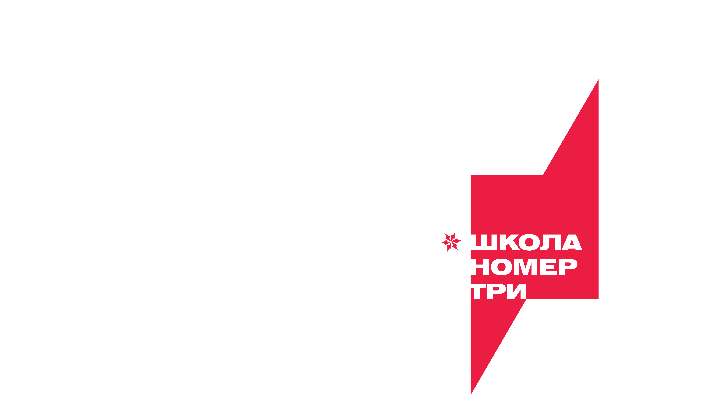 Ненецкого автономного округа «Средняя школа № 3»(ГБОУ НАО «СШ № 3»)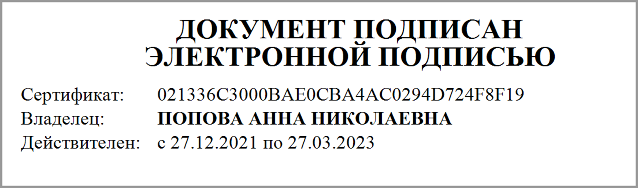 Рабочая программапо историидля обучающихся 5 классов2022 годПояснительная записка.   Рабочая программа конкретизирует содержание предметных тем образовательного стандарта, дает распределение учебных часов по разделам курса с учетом ФГОС, логики учебного процесса, возрастных особенностей учащихся. Рабочая программа способствует реализации единой концепции исторического образования.  Основной направленностью программы курса является воспитание патриотизма, гражданственности, уважения к истории и традициям, к правам и свободам человека, освоение исторического опыта, норм ценностей, которые необходимы для жизни в современном обществе. Рабочая программа ориентирована на овладение обучающимися универсальными учебными действиями по истории Древнего мира.   Данная программа реализуется для обучения  в классе возрастной нормы и в коррекционном классе. Отличительной особенностью преподавания предмета в коррекционном классе является уменьшенный объем домашнего задания.Для реализации данной программы используется учебно-методический комплекс под редакцией А.А.Искендерова, утверждённый приказом директора ОУ  от_______№_______.Состав УМК: - История Древнего мира: учебник для 5 класса. А.А. Вигасин, Г.И. Годер, И.С. Свенцицкая. – М.: Просвещение, 2018.- Рабочая тетрадь по истории Древнего мира. Часть 1-2. Г.И. Годер, – М.: Просвещение, 2015.Цель и задачи обучения по История Древнего мира в __5_ классе соответствуют планируемым результатам, сформулированным в п.8 рабочей программы.Целью  изучения предмета  «История Древнего мира» в 5 классе является:—	освоение значимости периода древности, Античности в истории народов Европы, Азии, и России в частности, а также их места в истории мировой цивилизации.Основными задачами  обучения предмету «История Древнего мира» в _5_классе  являются: .формирование у пятиклассников ценностных ориентиров для этнонациональной, культурной самоидентификации в обществе на основе освоенных знаний о народах, персоналиях Античности;овладение знаниями о своеобразии эпохи Древнего мира в социальной, экономической, политической, духовной и нравственной сферах и раскрытие особенностей с помощью ключевых понятий предмета «История Древнего мира»;воспитание толерантности, уважения к культурному наследию, религии различных народов с использованием педагогического и культурного потенциала греко-римской мифологии, легенд и мифов других народов;формирование способности к самовыражению, самореализации, на примерах поступков и деятельности наиболее ярких личностей Древнего мира;развитие у учащихся интеллектуальных способностей и умений самостоятельно овладевать историческими знаниями и применять их в разных ситуациях;формирование у школьников способности применять знания о культуре, политическом устройстве обществ Древней Греции, Древнего Рима, других стран для понимания сути современных общественных явлений, в общении с другими людьми в условиях современного поликультурного общества.Эти знания, умения и ценности создают предпосылки для личностного развития учащихся, выражающегося в осознании ими культурного многообразия мира, в понимании и уважении других людей, народов и культур.В структуру рабочей программы включена система учёта и контроля планируемых (метапредметных и предметных) результатов. Основными формами контроля являются: (перечислить в соответствии с  Положением о системе оценивания ОУ)Основной формой контроля знаний, умений, навыков является текущий контроль знаний (тестирование), что позволяет:определить фактический уровень знаний, умений и навыков обучающихся  по предмету;установить соответствие этого уровня требованиям Федерального компонента государственного образовательного стандарта общего образования;осуществить контроль за реализацией программы учебного курса.Текущий контроль знаний – проверка знаний обучающихся через опросы, самостоятельные  работы, тестирование и т.п. в рамках урока.Отметка за устный ответ обучающегося заносится в классный журнал в день проведения урока. Отметка за письменную самостоятельную работу, тестирование выставляется в классный журнал к следующему уроку.                       2.Общая характеристика предмета «История Древнего мира».Данный курс играет важную роль в осознании школьниками исторической обусловленности многообразия окружающего их мира, создает предпосылки для понимания уважения ими других людей и культур. Содержание предмета построено на основе проблемно-хронологического принципа, что позволяет уделить необходимое внимание к наиболее важным сквозным проблемам развития человеческого общества и особенностям развития отдельных регионов, а также проследить динамику исторического развития и выделить его основные этапы. Рабочая программа предполагает  использование цивилизационно - гуманитарного подхода, предполагающего выделение отдельной культурной общности и особенности её общественно-культурных достижений на основе идей гуманизации, прогресса и развития, цивилизационного, многофакторного, позволяющего показать всю сложность и многомерность истории какой-либо страны. Наиболее  актуальными и значимыми для выполнения задач ФГОС являются системно-деятельностный, компетентностный, дифференцированный, личностно ориентированный и проблемный подходы.              3.Описание места  учебного предмета «История Древнего мира» в учебном планеПредмет «История» изучается на ступени основного общего образования в качестве обязательного предмета в 5–9 классах в общем объеме    340 часов. Курсы «История России» и «Всеобщая история», изложенные в примерной программе основного общего образования «История» раздельно, на практике изучаются синхронно-параллельно. При планировании учебного процесса преподаватель может сам определить оптимальную для конкретной педагогической ситуации последовательность рассмотрения отдельных тем и сюжетов, место включения регионального материала.   В соответствии с ОБУП на изучение регионального компонента отводится 10% - не менее 4 часа учебного времени в год (см. программу).  В ряде случаев целесообразно объединенное изучение сюжетов отечественной и всеобщей истории (темы по истории международных отношений и внешней политики России, истории мировых войн, отдельные вопросы истории культуры и др.).Школьный предмет «История Древнего мира» должен ввести обучающегося основной школы в науку, т. е. познакомить его с общими понятиями, историческими и социологическими, объяснить ему элементы исторической жизни. Это сложная и ответственная задача, которую должен решить учитель в процессе учебного сотрудничества с учащимися 5 класса.  В соответствии с БУП программа предполагает также обобщающие уроки по разделам  - 4 ч; повторению всего изученного за курс «История Древнего мира» — 1 ч., которые способствуют формированию у учащихся целостных исторических представлений и лучшей организации познавательной деятельности школьников, позволяют осуществить контроль над знаниями, умениями и навыками учащихся в различных формах  (самостоятельные работы, тестовые задания).Изменения, внесенные в рабочую программу:В связи с тем, что авторская программа А.А. Вигасина не содержит раздел  «Что изучает история»,  но согласно инструктивно- методическому письму 2012-2013 года рекомендован для изучения.  В связи с этим темы пропедевтического курса добавлены к изучению основных тем: Урок №1. Введение. (Что изучает наука история. Источники исторических знаний).Урок № 2. Древнейшие люди. (Историческая карта)Урок № 3. Родовые общины охотников и собирателей. (Знать своих предков – знать историю)..Урок № 4. Возникновение искусства и религии. (Археология – помощница истории).Урок № 7.Повторение по теме «Жизнь первобытных людей». (Как работать с учебным материалом по истории).Урок №  8. Измерение  времени по годам.  (Измерение времени.)Урок № 10. Как жили  земледельцы и ремесленники.  (Наука о народах и наука о прошлом).Урок № 16. Повторение по теме «Древний Египет». (Географические названия  - свидетели прошлого). Авторская программа А.А. Вигасина  не регулирует перечень дидактических единиц, как это было ранее.  Поэтому  распределение количества часов, отведенных на изучение курса, на изучение той или иной темы, было распределено самостоятельно в соответствии с рекомендациями инструктивно-методического письма 2012-2013 года. 4.Личностные, метапредметные и предметные  результаты  освоения  курса по истории. Предполагается, что результатом изучения истории в 5 классе является развитие у учащихся  компетентностей – социально-адаптивной (гражданственной), когнитивной (познавательной), информационно-технологической, коммуникативной. Овладение универсальными учебными действиями значимо для социализации, мировоззренческого и духовного развития учащихся, позволяющими им ориентироваться в социуме и быть востребованными в жизни.Личностные результаты:—	осознание своей идентичности как гражданина страны, члена семьи, этнической и религиозной группы, локальной и региональной общности;—	освоение гуманистических традиций и ценностей современного общества, уважение прав и свобод человека;осмысление социально-нравственного опыта предшествующих поколений, способность к определению своей позиции и ответственному поведению в современном обществе;понимание культурного многообразия мира, уважение к культуре своего народа и других народов, толерантность.Метапредметные результаты:способность сознательно организовывать и регулировать свою деятельность — учебную, общественную и др.;овладение умениями работать с учебной и внешкольной информацией (анализировать и обобщать факты, составлять простой и развёрнутый план, тезисы, конспект, формулировать и обосновывать выводы и т. д.), использовать современные источники информации, в том числе материалы на электронных носителях;способность решать творческие задачи, представлять результаты своей деятельности в различных формах (сообщение, эссе, презентация, реферат и др.);готовность к сотрудничеству с соучениками, коллективной работе, освоение основ межкультурного взаимодействия в школе и социальном окружении и др.;активное применение знаний и приобретённых умений, освоенных в школе, в повседневной жизни и продуктивное взаимодействие с другими людьми в профессиональной сфере и социуме.Предметные результаты:овладение целостными представлениями об историческом пути человечества как необходимой основы для миропонимания и познания современного общества, истории собственной страны;способность применять понятийный аппарат исторического знания и приёмы исторического анализа для раскрытия сущности и значения событий и явлений прошлого и современности в курсах всеобщей истории;способность соотносить историческое время и историческое пространство, действия и поступки личностей во времени и пространстве;умения изучать и систематизировать информацию из различных исторических и современных источников, раскрывая её социальную принадлежность и познавательную ценность, читать историческую карту и ориентироваться в ней;расширение опыта оценочной деятельности на основе осмысления жизни и деяний личностей и народов в истории своей страны и человечества в целом;готовность применять исторические знания для выявления и сохранения исторических и культурных памятников своей страны и мира.                                             5.Содержание учебного предмета.                                                                    Практическая частьВведениеОткуда мы знаем, как жили наши предки. Письменные источники о прошлом. Древние сооружения как источник наших знаний о прошлом. Роль археологических раскопок в изучении истории Древнего мира.Счёт лет в истории. Хронология — наука об измерении времени. Опыт, культура счёта времени по годам в древних государствах. Изменения счёта времени с наступлением христианской эры. Особенности обозначения фактов до нашей эры (обратный счёт лет). Представление о понятиях: год, век (столетие), тысячелетие, эпоха, эра.РАЗДЕЛ I. ЖИЗНЬ ПЕРВОБЫТНЫХ ЛЮДЕЙТема 1.Первобытные собиратели и охотникиПредставление о понятии «первобытные люди». Древнейшие люди. Древнейшие люди — наши далёкие предки. Прародина человека. Археологические свидетельства первобытного состояния древнейшего человека. Орудия труда и складывание опыта их изготовления. Собирательство и охота — способы добывания пищи. Первое великое открытие человека — овладение огнём.Родовые общины охотников и собирателей. Расселение древнейших людей и его особенности. Испытание холодом. Освоение пещер. Строительство жилища. Освоение промысла охоты. Охота как основной способ добычи пищи древнейшего человека. Умение сообща достигать цели в охоте. Новые орудия охоты древнейшего человека. Человек разумный: кто он? Родовые общины. Сообщество сородичей. Особенности совместного ведения хозяйства в родовой общине. Распределение обязанностей в родовой общине.Возникновение искусства и религии. Как была найдена пещерная живопись. Загадки древнейших рисунков. Человек «заколдовывает» зверя. Зарождение веры в душу. Представление о религиозных верованиях первобытных охотников и собирателей.Тема 2. Первобытные земледельцы и скотоводыВозникновение земледелия и скотоводства. Представление о зарождении производящего хозяйства: мотыжное земледелие. Первые орудия труда земледельцев. Районы раннего земледелия. Приручение животных. Скотоводство и изменения в жизни людей. Последствия перехода к производящему хозяйству. Освоение ремёсел. Гончарное дело, прядение, ткачество. Изобретение ткацкого станка.Родовые общины земледельцев и скотоводов. Племя: изменение отношений. Управление племенем. Представления о происхождении рода, племени. Первобытные религиозные верования земледельцев и скотоводов. Зарождение культа.Появление неравенства и знати. Развитие ремёсел. Выделение ремесленников в общине. Изобретение гончарного круга. Начало обработки металлов. Изобретение плуга. От родовой общины к соседской. Выделение семьи. Возникновение неравенства в общине земледельцев. Выделение знати. Преобразование поселений в города.Повторение. Какой опыт, наследие дала человечеству эпоха первобытности? Переход от первобытности к цивилизации (неолитическая революция (отделение земледелия и скотоводства от собирательства и охоты), выделение ремесла, появление городов, государств, письменности).Тема 3. Счёт лет в историиИзмерение времени по годам. Как в древности считали года. Счёт лет, которым мы пользуемся. Летоисчисление от Рождества Христова. Наша эра. «Линия» времени как схема ориентировки в историческом времени.РАЗДЕЛ II. ДРЕВНИЙ ВОСТОКТема 4. Древний ЕгипетГосударство на берегах Нила. Страна Египет. Местоположение государства. Разливы Нила и природные условия. Земледелие в Древнем Египте. Система орошения земель под урожай. Путь к объединению Древнего Египта. Возникновение единого государства в Египте. Управление страной.Как жили земледельцы и ремесленники. Жители Египта: от фараона до простого земледельца. Труд земледельцев. Система каналов. В гостях у египтянина. Ремёсла и обмен. Писцы собирают налоги.Жизнь египетского вельможи. О чём могут рассказать гробницы вельмож. В усадьбе вельможи. Служба вельмож. Вельможа во дворце фараона. Отношения фараона и его вельможей.Военные походы фараонов. Отряды пеших воинов. Вооружение пехотинцев. Боевые колесницы египтян. Направления военных походов и завоевания фараонов. Завоевательные походы Тутмоса III. Военные трофеи и триумф фараонов. Главные города Древнего Египта — Мемфис, Фивы. Судьбы военные. Появление наёмного войска.Религия древних египтян. Боги и жрецы. Храмы — жилища богов. Могущество жрецов. Рассказы египтян о своих богах. Священные животные и боги. Миф об Осирисе и Исиде. Сет и Осирис. Суд Осириса. Представление древних египтян о «царстве мёртвых»: мумия, гробница, саркофаг. Фараон — сын Солнца. Безграничность власти фараона. «Книга мёртвых».Искусство древних египтян. Первое из чудес света. Возведение каменных пирамид. Большой Сфинкс. Пирамида фараона Хеопса. Храм — жилище богов. Внешний вид и внутреннее устройство храма. Археологические открытия в гробницах древнеегипетских фараонов. Гробница фараона Тутанхамона. Образ Нефертити. Искусство древнеегипетской скульптуры: статуя, скульптурный портрет. Правила ваяния человека в скульптуре и изображения в росписях. Экспозиции древнеегипетского искусства в национальных музеях мира: Эрмитаж, Лувр, Британский музей.Письменность и знания древних египтян. Загадочные письмена и их разгадка. Особенности древнеегипетской письменности. Иероглифическое письмо. Изобретение материала и инструмента для письма. Египетские папирусы: верность традиции. Свиток папируса — древнеегипетская книга. Школа подготовки писцов и жрецов. Первооснова научных знаний (математика, астрономия). Изобретения инструментов отсчёта времени: солнечный календарь, водяные часы, звёздные карты. Хранители знаний — жрецы.Повторение. Достижения древних египтян (ирригационное земледелие, культовое каменное строительство, становление искусства, письменности, зарождение основ наук). Неограниченная власть фараонов. Представление о загробном воздаянии (суд Осириса и клятва умершего).Тема 5. Западная Азия в древностиДревнее Двуречье. Страна двух рек. Местоположение, природа и ландшафт Южного Двуречья. Ирригационное (оросительное) земледелие. Схожесть хронологии возникновения государственности в Междуречье и Нильской долине. Города из глиняных кирпичей. Шумерские города Ур и Урук. Глина как основной строительный и бытовой материал. Культовые сооружения шумеров: ступенчатые башни от земли до неба. Боги шумеров. Область знаний и полномочий жрецов. Жрецы учёные. Клинопись. Писцовые школы. Научные знания (астрономия, математика). Письмена на глиняных табличках. Мифы IIсказания с глиняных табличек. Клинопись — особое письмо Двуречья.Вавилонский царь Хаммурапи и его законы. Город Вавилон становится главным в Двуречье. Власть царя Хаммурапи — власть от бога Шамаша. Представление о законах Хаммурапи как законах богов. Узаконенная традиция суда над преступниками. Принцип талиона. Законы о рабах. Законы о богачах и бедняках. Закон о новых отношениях, о новых социальных группах: ростовщик.Финикийские мореплаватели. География, природа и занятия населения Финикии. Средиземное море и финикийцы. Виноградарство и оливководство. Ремёсла: стеклоделие, изготовление пурпурных тканей. Развитие торговли в городах Финикии: Библ, Сидон, Тир. Морская торговля и пиратство. Колонии финикийцев. Древнейший финикийский алфавит, легенды о финикийцах.Библейские сказания. Ветхий Завет. Расселение древнееврейских племён. Организация жизни, занятия и быт древнееврейских общин. Библия как история в преданиях еврейских племён. Переход к единобожию. Библия и Ветхий Завет. Мораль заповедей Бога Яхве. Иосиф и его братья. Моисей выводит евреев из Египта: библейские мифы и сказания как исторический и нравственный опыт еврейского народа. Бог даёт законы народу.Древнееврейское царство. Библейские сказания о войнах евреев в Палестине. Борьба с филистимлянами. Древнееврейское царство и предания о его первых правителях: Сауле, Давиде, Соломоне. Правление Соломона. Иерусалим как столица царства. Храм Бога Яхве. Библейские предания о героях.Ассирийская держава. Освоение железа. Начало обработки железа. Последствия использования железных орудий труда. Использование железа в военном ремесле. Ассирийское войско. Конница ассирийцев. Приспособления для победы над противником. Ассирийское царство — одна из великих держав Древнего мира. Завоевания ассирийских царей. Трагедия побеждённых Ассирией стран. Ниневия — достойная столица ассирийских царей-завоевателей. Царский дворец. Библиотека глиняных книг Ашшурбанапала. Археологические свидетельства ассирийского искусства. Легенды об ассирийцах. Гибель Ассирийской державы.Персидская держава «царя царей». Три великих царства в Западной Азии. Город Вавилон и его сооружения. Начало чеканки монеты в Лидии. Завоевания персов. Персидский Царь Кир Великий: его победы, военные хитрости и легенды о нём. Образование Персидской державы (завоевание Мидии, Лидии, Вавилонии, Египта). Царь Дарий Первый. «Царская дорога» и «царская почта». Система налогообложения. Войско персидского царя. Столица великой державы древности — город Персеполь.Тема 6. Индия и Китай в древностиСвоеобразие путей становления государственности в Индии и Китае в период древности.Природа и люди Древней Индии. Страна между Гималаями и океаном. Реки Инд и Ганг. Гималайские горы. Джунгли на берегах Ганга. Деревни среди джунглей. Освоение земель и развитие оросительного земледелия. Основные занятия индийцев. Жизнь среди природы: животные и боги индийцев. Сказание о Раме. Древнейшие города. Вера в переселение душ.Индийские касты. Миф о происхождении четырёх каст. Обряд жертвоприношения богам: Периоды жизни брахмана. Кастовое общество неравных: варны и касты знатных воинов, земледельцев и слуг. «Неприкасаемые». Индийская мудрость, знания и книги. Возникновение буддизма. Легенда о Будде. Объединение Индии царём Ашока.Чему учил китайский мудрец Конфуций. Страна, где жили китайцы. География, природа и ландшафт Великой Китайской равнины. Реки Хуанхэ и Янцзы. Высшая добродетель — уважение к старшим. Учение Конфуция. Мудрость — в знании старинных книг. Китайские иероглифы. Китайская наука учтивости.Первый властелин единого Китая. Объединение Китая при ЦиньШихуане. Завоевательные войны, расширение территории государства ЦиньШихуана. Великая Китайская стена и мир китайцев. Деспотия ЦиньШихуана. Возмущение народа. Свержение наследников ЦиньШихуана. Археологические свидетельства эпохи: глиняные воины гробницы ЦиньШихуана. Шёлк. Великий шёлковый путь. Чай. Бумага. Компас.Повторение. Вклад народов Древнего Востока в мировую историю и культуру.РАЗДЕЛ III. ДРЕВНЯЯ ГРЕЦИЯТема 7. Древнейшая ГрецияМестоположение, природа и ландшафт. Роль моря в жизни греков. Отсутствие полноводных рек.Греки и критяне. Древнейшие города: Микены, Тиринф, Пилос, Афины. Критское царство в разрезе археологических находок и открытий. Кносский дворец: архитектура, скульптура и фресковая роспись. Морское могущество Крита. Тайна критской письменности. Гибель Критского царства. Мифы критского цикла: Тесей и Минотавр, Дедал и Икар.Микены и Троя. В крепостных Микенах. Местонахождение. «Архитектура великанов». Каменные Львиные ворота. Обдик города-крепости: археологические находки и исследования. Древнейшее греческое письмо. Заселение островов Эгейского моря. Троянская война. Мифы о начале Троянской войны. Вторжение в Грецию с севера воинственных племён и его последствия.Поэма Гомера «Илиада». Миф о Троянской войне и поэмы «Илиада» и «Одиссея». Гнев Ахиллеса. Поединок Ахиллеса с Гектором. Похороны Гектора. Мифы и сказания об Одиссее, Ахиллесе, троянском коне. Мораль поэмы.Поэма Гомера «Одиссея». География странствий царя с острова Итака — Одиссея. Одиссей находит приют у царя Алкиноя. На острове циклопов. Встреча с сиренами. Возвращение на Итаку. Расправа с женихами. Мораль поэмы.Религия древних греков. Боги Греции. Основные занятия греков и их покровители. Религиозные верования греков. Пантеон олимпийских богов . Мифы о Деметре и Персефоне. Миф о Прометее. Мифы о Дионисе и Геракле. Миф о споре Афины с Посейдоном.Тема 8. Полисы Греции и их борьба с персидским нашествиемНачало обработки железа в Греции. Возникновение полисов — городов-государств (Афины, Спарта, Коринф, Фивы, Милет). Создание греческого алфавита.Земледельцы Аттики теряют землю и свободу. География, природа и ландшафт Аттики. Дефицит земли. Перенаселённость Аттики. Основные занятия населения Аттики: садоводство, выращивание оливковых деревьев и винограда. Знать и демос в Афинском полисе. Знать во главе управления Афин. Ареопаг и архонты. Законы Драконта. Бедственное положение земледельцев. Долговое рабство. Нарастание недовольства демоса.Зарождение демократии в Афинах. Демос восстаёт против знати. Демократические реформы Солона. Отмена долгового рабства. Перемены в управлении Афинами. Народное собрание и граждане Афин. Создание выборного суда. Солон о своих законах.Древняя Спарта. География, природа и ландшафт Лаконии. Полис Спарты. Завоевание спартанцами Лаконии и Мессении. Спартанцы и илоты: противостояние власти и большинства. Спарта — военный лагерь. Образ жизни и правила поведения спартиатов. Управление Спартой и войском. Спартанское воспитание. «Детский» способ голосования. Легенда о поэте Тиртее.Греческие колонии на берегах Средиземного и Чёрного морей. Греческая колонизация побережья Средиземного и Чёрного морей. Причины колонизации. Выбор места для колонии. Развитие межполисной торговли. Греки и скифы на берегах Чёрного моря. Отношения колонистов с местным населением. Единство мира и культуры эллинов. Эллада — колыбель греческой культуры. Как царь Дарий пытался завоевать земли на юге нынешней России. Древний город в дельте реки Дона.Олимпийские игры в древности. Праздник, объединявший эллинов. Олимпия — город, где зародилась традиция Олимпийских игр. Подготовка к общегреческим играм. Атлеты. Пять незабываемых дней. Виды состязаний. Миф об основании Олимпийских игр. Награды победителям. Легенды о знаменитых атлетах. Возвращение в родной город. Воспитательная роль зрелищ Олимпийских игр.Победа греков над персами в Марафонской битве. Над греками нависла угроза порабощения. Предсказание бога Аполлона. Марафонская битва. Победа афинян в Марафонской битве. Тактика и героизм стратега Мильтиада. Греческая фаланга.Нашествие персидских войск на Элладу. Подготовка эллинов к новой войне. Клятва афинских юношей при вступлении на военную службу. Идея Фемистокла о создании военного флота. Вторжение персов в Элладу. Патриотический подъём эллинов. Защита Фермопил. Подвиг трёхсот спартанцев и царя Леонида. Хитрость Фемистокла накануне Саламинской битвы. Морское Саламинское сражение. Роль Фемистокла и афинского флота в победе греков. Эсхил о победе греков на море. Разгром сухопутной армии персов при Платеях. Причины победы греков. Мораль предания «Перстень Поликрата».Тема 9. Возвышение Афин в V в. до н. э. и расцвет демократииПоследствия победы над персами для Афин. Афинский морской союз. Установление в полисах власти демоса — демократий.В гаванях афинского порта Пирей. В военных и торговых гаванях Пирея. Военный и торговый флот. Гражданское и негражданское население Афинского полиса. Пошлины. Рабство и рабский труд. Афины — крупнейший центр ремесла и торговли.В городе богини Афины. Город Афины и его районы. Миф о рождении богини Афины. Керамик — там, где дымят печи для обжига посуды. Посуда с краснофигурным и черно-фигурным рисунками. Керамик и его жители. Агора — главная площадь Афин. Из жизни древних гречанок. Быт афинян. Храмы Акрополя. Особенности архитектуры храмов. Фидий и его Афина. Атлеты Мирона и Поликлета.В афинских школах и гимнасиях. Воспитание детей педагогами. Образование афинян. Рабы-педагоги. Занятия в школе. Палестра. Афинские гимнасии. Греческие учёные о природе человека. Скульптуры Поликлета и Мирона и спортивные достижения учащихся палестры. В афинских гимнасиях. Обучение красноречию.В театре Диониса. Возникновение театра в Древней Греции. Устройство. Театральные актёры. Театральные представления: трагедии и комедии. На представлении трагедии Софокла «Антигона». Театральное представление комедии Аристофана «Птицы». Воспитательная роль театральных представлений.Афинская демократия при Перикле. Сущность афинской демократии в Vb. до н. э. Выборы на общественные должности в Афинах. Полномочия и роль Народного собрания, Совета пятисот. Перикл и наивысший расцвет Афин и демократии. Оплата работы на выборных должностях. Друзья и соратники Перикла: Аспасия, Геродот, Анаксагор, Софокл, Фидий. Афинский мудрец Сократ.Тема 10. Македонские завоевания в IVв. до н.э.Соперничество Афин и Спарты за господство над Элладой. Победа Спарты. Междоусобные войны греческих полисов и их ослабление. Усиление северного соседа Греции — Македонского царства.Города Эллады подчиняются Македонии. Возвышение Македонии при царе Филиппе. Стремление Филиппа подчинить соседей. Влияние эллинской культуры. Аристотель — учитель Александра, сына македонского царя Филиппа. Македонская фаланга. Конница. Осадные башни. Два вектора отношения Греции к Македонии: Исократ и Демосфен. Плутарх о Демосфене. Потеря Грецией независимости. Битва при Херонее: горечь поражения и начало отсчёта новой истории. Гибель Филиппа. Александр — царь Македонии и Греции.Поход Александра Македонского на Восток. Александр возглавил поход македонцев и греков в Азию. Первые победы: Река Граник. Быстрая победа над войском Дария III у города Исс. Походы в Финикию, Египет. Провозглашение Александра богом и сыном бога Солнца. Основание Александрии. Победа при Гавгамелах. Гибель Персидского царства. Поход в Индию — начало пути к завоеванию мира. Изменение великих планов. Возвращение в Вавилон. Писатели об Александре Македонском.В Александрии Египетской. Распад державы Александра после его смерти. Складывание пространства эллинистического мира на территории державы Александра Македонского: Египетское, Македонское, Сирийское царства. Александрия Египетская — крупнейший порт, торговый и культурный центр Восточного Средиземноморья. Фаросский маяк — одно из чудес света. Музей. Александрийская библиотека. Из истории древних библиотек. Греческие учёные на благо Александрии Египетской: Аристарх Самосский, Эратосфен, Евклид.Повторение. Вклад древних эллинов в мировую культуру. Условия складывания и своеобразие эллинистической культуры. Управление обществом в странах Древнего Востока и в Афинском полисе. Особенности афинской демократии.РАЗДЕЛ IV. ДРЕВНИЙ РИМТема 11. Рим: от его возникновения до установления господства над ИталиейМестоположение, природа и особенности ландшафта Италии. Пестрота населения древней Италии (латины, этруски, самниты, греки).Древнейший Рим. Легенда об основании Рима: Амулий, Ромул и Рем. Ромул — первый царь Рима. Город на семи холмах и его обитатели. Занятия римлян. Почитание Весты И Марса. Управление ранним Римом. Тарквиний Гордый и римский юноша Муций. Отказ римлян от царской власти.Завоевание Римом Италии. Возникновение республики. Консулы — ежегодно выбираемые правители Рима. Борьба плебеев за свои права. Народный трибун и право вето. Нашествие галлов. Военные победы римлян. Битвы с Пирром. Пиррова победа. Установление господства Рима над Италией. Решение земельного вопроса для плебеев.Устройство Римской республики. Плебеи — полноправные граждане Рима. Отмена долгового рабства. Выборы двух консулов. Принятие законов. Роль Сената в Риме. Римское войско и римские легионы. Тит Ливии о легионах. Одежда римлян. Гадания в Риме.Тема 12. Рим — сильнейшая держава СредиземноморьяКарфаген — преграда на пути к Сицилии. Карфаген — стратегический узел в Западном Средиземноморье. Первые победы Рима над Карфагеном. Создание военного флота. Захват Сицилии.Вторая война Рима с Карфагеном. Поход Ганнибала через снежные Альпы. Вторжение войск Ганнибала в Италию. Союз с галлами. Путь к Риму. Разгром римлян при Каннах: тактика Ганнибала и тактика римлян. Изменение стратегии римлян в войне с Ганнибалом. Первая морская победа римлян. Окончание войны. Победа Сципиона над Ганнибалом при Заме. Установление господства Рима в Западном Средиземноморье.Установление господства Рима во всём Восточном Средиземноморье. Рост Римского государства. Политика Рима «разделяй и властвуй». Подчинение Греции Риму. Поражение Сирии и Македонии. Трёхдневный триумф римского консула и исчезновение Македонии. Разрушение Коринфа. Сенатор Катон — автор сценария гибели Карфагена. Смерть Ганнибала. Средиземноморье — провинция Рима.Рабство в Древнем Риме. Завоевательные походы Рима — главный источник рабства. Политика Рима в провинциях. Наместники. Использование рабов в сельском хозяйстве, в быту римлян. Раб — «говорящее орудие». Гладиаторские игры — любимое зрелище римлян. Амфитеатры. Римские учёные о рабах.Тема 13. Гражданские войны в РимеВозобновление и обострение противоречий между различными группами в римском обществе после подчинения Средиземноморья. Начало гражданских войн в Риме.Земельный закон братьев Гракхов. Дальние заморские походы и разорение земледельцев Италии. Потеря имущества бедняками. Обнищание населения. Заступник бедняков Тиберий Гракх. Принятие земельного закона Тиберия Гракха. Гибель Тиберия. Дальнейшее разорение земледельцев Италии. Гай Гракх — продолжатель дела брата. Гибель Гая.Восстание Спартака. Крупнейшее в древности восстание рабов в Италии. Первая победа восставших и Спартака над римским войском. Оформление армии восставших. Походы армии восставших рабов. Три победы восставших, приблизившие их к свободе. Обеспокоенность римского сената небывалым размахом восстания. Рабы в ловушке. Разгром армии рабов римлянами под руководством Красса. Причины поражения восставших.Единовластие Цезаря. Превращение римской армии в наёмную. Борьба полководцев за единоличную власть. Красе и Помпей. Возвышение Цезаря. Красе, Помпей и Цезарь. Завоевание Галлии. Гибель Красса. Плутарх о Риме. Захват Цезарем власти. Рим у ног Цезаря. Диктатура Цезаря. Легионы и ветераны — опора Цезаря в его политическом курсе. Брут и Цезарь. Убийство Цезаря в сенате.Установление империи. Поражение сторонников республики. Бегство заговорщиков из Рима. Борьба Антония и! Октавиана за единовластие. Роль Клеопатры в судьбе Антония. Победа флота Октавиана у мыса Акций. Превращение Египта в римскую провинцию. Единовластие Октавиана. Окончание гражданских войн в Италии и провинциях. Власть и правление Октавиана Августа. Превращение Римского государства в империю. Меценат и поэт Гораций. Гибель Цицерона — римского философа. Поэма Вергилия «Энеида».Тема 14. Римская империя в первые века нашей эрыПротяжённость империи и время существования. Неудачные попытки императоров расширить римские владения.Соседи Римской империи. Установление мира с Парфией. Разгром римских легионов германцами. Главные враги Римской империи. Образ жизни и верования германцев. Предки славянских народов: римские писатели о славянах, их занятия, образ жизни и верования. Дороги Римской империи.  Рим при императоре Нероне. Укрепление власти императоров. Складывание культа императоров. Актёр на императорском троне. Тацит о Нероне. Падение нравственности: расцвет доносительства. Забавы и расправы Нерона. Нерон и Сенека. Пожар в Риме. Преследования христиан. Массовое восстание в армии и гибель Нерона.  Первые христиане и их учение. Проповедник Иисус из Палестины. «Сыны света» из Кумрана. Рассказы об Иисусе его учеников. Предательство Иуды. Распространение христианства. Моральные нормы Нагорной проповеди. Апостолы. Представления о Втором пришествии, Страшном суде и Царстве Божьем. Идея равенства всех людей перед Богом. Христиане — почитатели Иисуса, Божьего избранника. Преследования римскими властями христиан. Расцвет Римской империи во II в. Неэффективность рабского труда. Возникновение и развитие колоната. Правление Траяна — «лучшего из императоров». Тацит о Траяне. Военные успехи Траяна — последние завоевания римлян. Переход к обороне границ Римской империи. Масштабное строительство в Риме и провинциях на века. Новое в строительном ремесле. Обустройство городов в провинциях империи.«Вечный город» и его жители. Все дороги ведут в Рим. Город — столица империи. Архитектурный облик Рима. Колизей. Пантеон. Римский скульптурный портрет. Особняки на городских холмах. Многоэтажные дома в низинах между холмами. Обустройство повседневности римлян. Термы в жизни и культуре римлянина. «Хлеб и зрелища» для бедноты. Большой цирк в Риме.Тема 15. Разгром Рима германцами и падение Западной Римской империиРимская империя при Константине. Укрепление границ империи. Рим и варвары. Вторжения варваров. Римская армия как инструмент борьбы полководцев за императорскую власть. Солдатские императоры. Правление Константина. Неограниченная власть императора. Увеличение численности армии. Прикрепление колонов к земле. Перемены в положении христиан. Признание христианства. Усиление влияния римского епископа (папы). Основание Константинополя и перенесение столицы на Восток. Украшение новой столицы за счёт архитектурных и скульптурных памятников Рима, Афин и других городов империи. Ад и рай в книгах христиан.Взятие Рима варварами. Разделение Римской империи на два самостоятельных государства. Наёмничество варваров в римскую армию. Вторжение готов в Италию. Борьба полководца Стилихона с готами. Расправа императора над Стилихоном. Недовольство легионеров-варваров. Взятие Рима Аларихом — вождём готов. Падение Западной Римской империи. Новый натиск варваров: захват Рима вандалами. Опустошение Вечного города варварами. Свержение юного римского императора Ромула Августула. Передача имперских регалий византийскому императору. Западная Римская империя перестала существовать. Конец эпохи античности.Итоговое повторение. Признаки цивилизации Греции и Рима. Народовластие в Греции и Риме. Роль граждан в управлении государством. Нравы. Любовь к Отечеству. Отличие греческого полиса и Римской республики от государств Древнего Востока. Вклад народов древности в мировую культуру.6.Описание учебно-методического и материально-технического обеспечения ОП.Учебно-методический комплектУчебник «История Древнего мира» для 5 класса авторов А. А. Вигасина, Г. И. Годер, И. С. Свенцицкой. — М: Просвещение, 2013.Годер Г. И. Рабочая тетрадь по истории Древнего мира. 5 кл.: В 2 вып. — М.: Просвещение, 2015Годер Г. И. Методическое пособие по истории Древнего мира: 5 кл. — М.: Просвещение, 2009.Максимов Ю. И. Тесты по истории Древнего мира. К учебнику «История Древнего мира» для 5 класса авторов А. А. Вигасина, Г. И. Годер, И. С. Свенцицкой. — М., 2010.Электронное приложение к учебнику «История Древнего мира: учебник для 5 кл. общеобразовательных учреждений/А. А. Вигасин, Г. И. Годер, И. С. Свенцицкая. — М., 2008».Настенные исторические картыДревние государства мира.Рост территории государств в древности.Древний Восток. Египет и Передняя Азия.Древний Восток. Индия и Китай (III тыс. до н. э. — III в. н. э.).Древняя Греция (до середины Vb. до н. э.).Древняя Греция (Vb. до н.э.).Завоевания Александра Македонского в IV в. до н. э.Древняя Италия.Рост Римского государства в период республики и империи. Рост Римского государства в III в. до н. э. — II в. н. э.Римская республика в III—I вв. до н. э. Римская империя в I—III вв. н. э.  13.Римская империя в IV—V вв. Падение Западной Римской империи.Список образовательных цифровых и Интернет-ресурсов по истории Древнего мираИнтернет -ресурсы1.	Презентации по истории Древнего мира на образовательном ресурсе «Архив учебных программ и презентаций»:http://www.rusedu.ru/subcat 32.htmlНа сайте можно найти информацию по следующим темам: Древний Египет, Китай, Индия, Персия, Древняя Греция.2.	Презентации по истории Древнего мира на сайте «Единая коллекция цифровых образовательных ресурсов»:http://school-collection.edu.ru/На сайте можно найти информацию по следующим темам: Возникновение христианства; Гражданские войны в Риме. Юлий Цезарь; Жители Древнего Рима; Завоевание Римом Италии.3.	Прочие ресурсы по истории Древнего мира по различным темам:•	История Древнего Египта:http: //maat.org, ru/about/lectures.shtmlhttp: //www.kemet.ru•	Электронная библиотека исторических источников от вавилонских глиняных табличек до Библии с комментариями «Древняя история мира»:http: //www, earth- history.com/•	Мировая художественная культура. Древний мир: от первобытности до Рима:http://www.mhk.spb.ru/•	Античная мифология:http://mythology.sgu.ru/mythology/ant/index.htm•	Античное христианство: http: //www, verigi .ru/?book=13 http://www.verigi.ru/?book=94 http: //www, verigi. ru/?book=71Электронные ресурсы	-Атлас Древнего мира. — М.: Новый ДИСК.          - История Древнего мира,5 кл Мультимедийное учебное пособие, «Просвещение-Медиа», 2003год.Список литературы для учителяОсновная литератураАгбунов М. В. Античные мифы и легенды: мифологический словарь / М. В. Агбунов. — М., 1994.Бойс М. Зороастрийцы: Верования и обычаи / М. Бойс. — СПб., 1994.Гуляев В. И. Шумер. Вавилон. Ассирия / В. И. Гуляев. — М, 2005.Ботвинник М. Н. Жизнеописания знаменитых греков и римлян. Римляне / М. Н. Ботвинник, М. Б. Рабинович, К А. Стра-тановский. — М, 2008.История Востока. В 6 т. Т. 1. Восток в древности / под ред. Р. Б. Рыбакова. — М., 2002.НемировскийЛ. И. История Древнего мира: Античность /А. И. Немировский. — М., 2000. — Ч. 1—2.Мерри X. Наследие Сириуса. Разгадка тайн Древнего Египта / Пер. с англ. /X. Мерри. — М., 1998.10.	Целар К. Архитектура страны фараонов / К. Целар; пер.с венг. — М., 1990.Тематическая литератураГаспаров М. Л. Занимательная Греция / М. Л. Гаспаров. — М., 1998.Геродот. История / Геродот. — М., 1993.Древняя Греция: кн. для чтения / под ред. С. Л. Утченко. — М., 1974.Знаменитые греки и римляне. — СПб., 1993.История женщин на Западе. В 5 т. Т. 1. От древних богинь до христианских святых / Под общ. ред. Ж. Дюби, М. Перро. — СПб., 2005.Карсавин Л. П. История европейской культуры: Римская империя, христианство и варвары/Л. П. Карсавин. — СПб., 2003.Колобова К. М. Как жили древние греки / К. М. Колобова, Е. Л. Озерецкая. — М., 1959.Микель П. Древняя Греция / П. Микель. — М., 1999.Мифы Древней Греции. — М., 2001.НизолмД. Древняя Греция: энциклопедия для детей / Д. Низолм. — М., 2001.Пич С. Греки / С. Пич, Э. Миллард. — М., 1994.Свенцицкая И. С. Первые христиане и Римская империя / И. С. Свенцицкая. — М., 2003.Сергеенко М. Е. Жизнь в Древнем Риме / М. Е. Сер-геенко. - СПб., 2000.Сидорина Н. К. Древняя Греция и Рим / Н. К. Сидо-рина. - М., 2001.Уколова В. И. Книга для чтения по истории Древнего мира / В. И. Уколова, Л. П. Маринович. — М., 2004.Циркин Ю. Б. Гражданские войны в Риме: Побеждённые / Ю. Б. Циркин. - СПб., 2006.Чеканова Н. В. Римская диктатура последнего века республики / Н. В. Чеканова. — СПб., 2005.ШайдДж. Религия римлян/Дж. Шайд. — М., 2006.Элиаде М. История веры и религиозных идей / М. Элиа-де. - М., 2002.Ярхо В. Н. Семь дней в афинском театре Диониса / В. Н.Ярхо. - М., 2004.7. Планируемые результаты обучения и освоения содержания курса по истории 5 класса.Предполагается, что в результате изучения истории в основной школе учащиеся должны овладеть следующими знаниями и умениями:    1. Знание хронологии, работа с хронологией:указывать хронологические рамки и периоды ключевых процессов, а также даты важнейших событий всеобщей истории;соотносить год с веком, эрой, устанавливать последовательность и длительность исторических событий.2.	Знание исторических фактов, работа с фактами:характеризовать место, обстоятельства, участников, этапы, особенности, результаты важнейших исторических событий;группировать (классифицировать) факты по различным признакам и основаниям.3.	Работа с историческими источниками:читать историческую карту с опорой на легенду, ориентироваться в ней, соотносить местонахождение и состояние исторического объекта в разные эпохи, века, периоды;осуществлять поиск необходимой информации в одном или нескольких источниках (материальных, текстовых, изобразительных и др.), отбирать её, группировать, обобщать;—	сравнивать данные разных источников, выявлять их сходство и различия, время и место создания.4.	Описание (реконструкция):—	последовательно строить рассказ (устно или письменно) об исторических событиях, их участниках;—	характеризовать условия и образ жизни, занятия людей, их достижения в различные исторические эпохи;—	на основе текста и иллюстраций учебника, дополнительной литературы, макетов, электронных изданий, интернет-ресурсов и т. п. составлять описание исторических объектов, памятников.5.	Анализ, объяснение:различать факт (событие) и его описание (факт источника, факт историка);соотносить единичные исторические факты и общие явления;различать причину и следствие исторических событий, явлений;	\выделять характерные, существенные признаки исторических событий и явлений;раскрывать смысл, значение важнейших исторических понятий;сравнивать исторические события и явления, определять в них общее и различия;излагать суждения о причинах и следствиях исторических событий.6.	Работа с версиями, оценками:приводить оценки исторических событий и личностей, изложенные в учебной литературе;определять и объяснять (аргументировать) своё отношение к наиболее значительным событиям и личностям в истории и их оценку.7.	Применение знаний и умений в общении, социальной   среде:применять исторические знания для раскрытия причин и оценки сущности современных событий;использовать знания об истории и культуре своего народа и других народов в общении с людьми в школе и внешкольной жизни как основу диалога в поликультурной среде;способствовать сохранению памятников истории и культуры (участвовать в создании школьных музеев, учебных и общественных мероприятиях по поиску и охране памятников истории и культуры).Базовые компетентности являются показателями освоения курса и предполагают следующие результаты:способность осуществлять поиск нужной информации по заданной теме в источниках различного типа;способность выделять главное в тексте и второстепенное;способность анализировать графическую, статистическую, художественную, текстовую, аудиовизуальную информацию;способность выстраивать ответ в соответствии с заданием, целью (сжато, полно, выборочно). способность развёрнуто излагать свою точку зрения, аргументировать её в соответствии с возрастными возможностями;способность пользоваться мультимедийными ресурсами и компьютером для обработки, передачи, систематизации информации в соответствии с целью;способность (на уровне возраста) вести диалог, публично выступать с докладом, защитой презентации;способность организовывать свою деятельность и соотносить её с целью группы, коллектива;способность слышать, слушать и учитывать мнение другого в процессе учебного сотрудничества;способность определять свою роль в учебной группе и определять вклад в общий результат;способность оценивать и корректировать своё поведение в социальной среде в соответствии с возрастом.Приоритетное значение имеет степень освоения различными видами действий с информацией учебника и дополнительными ресурсами. Предполагается, что данные виды действий эффективнее будут осваиваться в процессе сотрудничества, диалога учащихся, учителя и учащихся.8. Календарно-тематическое планирование СОГЛАСОВАНО
на МО учителей историиГБОУ НАО «СШ № 3»
(протокол от 30.08.2022 № 1)УТВЕРЖДЕНО
директор ГБОУ НАО «СШ № 3»
приказ от 30.08.2022 № 137Годы обучения         Количество       часов в неделюКоличество          учебных недель        Всего часов      за учебный год5 класс234686 клас234687 класс234688 класс234689 класс23468РазделКоличество часовКол-во практических работКол-во контрольных работКол-во НРКВведение. 111.Жизнь первобытных людей 71152.Древний Восток20223.Древняя Греция211134.Древний Рим1711Итоговая контрольная работа по курсу: «История  Древнего мира»11Работа над ошибками1Всего682612№ п/пНаименование раздела и темТип урока НРККол.час.Да-таДом. заданиеОсновные виды деятельности учащихсяХарактеристика  УУДХарактеристика  УУДХарактеристика  УУДХарактеристика  УУДХарактеристика  УУДХарактеристика  УУДХарактеристика  УУДХарактеристика  УУДХарактеристика  УУДХарактеристика  УУДХарактеристика  УУДХарактеристика  УУДХарактеристика  УУДХарактеристика  УУДХарактеристика  УУДХарактеристика  УУДХарактеристика  УУД№ п/пНаименование раздела и темТип урока НРККол.час.Да-таДом. заданиеОсновные виды деятельности учащихсяличностныеличностныеличностныеличностныеличностныеличностныеличностныерегулятивныекоммуникативныекоммуникативныекоммуникативныекоммуникативныекоммуникативныекоммуникативныекоммуникативныепознавательныепознавательные1Введение. Что изучает наука история. Источники исторических знаний.  НРК1ч.Выучить определенияРаскрывать значение терминов история, век,   исторический  источник.   Участвовать в обсуждении вопроса о том, для чего нужно знать историю.Устанавливать связь между целью учебной деятельности и ее мотивом.Устанавливать связь между целью учебной деятельности и ее мотивом.Устанавливать связь между целью учебной деятельности и ее мотивом.Устанавливать связь между целью учебной деятельности и ее мотивом.Устанавливать связь между целью учебной деятельности и ее мотивом.Устанавливать связь между целью учебной деятельности и ее мотивом.Устанавливать связь между целью учебной деятельности и ее мотивом.Самостоятельно анализировать условия достижения цели на основе учета выделенных учителем ориентиров действия в новом учебном материале.Участвовать в обсуждении вопроса о том, для чего нужно знать историю.Участвовать в обсуждении вопроса о том, для чего нужно знать историю.Участвовать в обсуждении вопроса о том, для чего нужно знать историю.Участвовать в обсуждении вопроса о том, для чего нужно знать историю.Участвовать в обсуждении вопроса о том, для чего нужно знать историю.Участвовать в обсуждении вопроса о том, для чего нужно знать историю.Участвовать в обсуждении вопроса о том, для чего нужно знать историю.Раскрывать значение терминов история, век, исторический источник, исторически дисциплины…..Раскрывать значение терминов история, век, исторический источник, исторически дисциплины…..Раздел I. Жизнь первобытных людей.6 чРаздел I. Жизнь первобытных людей.6 чРаздел I. Жизнь первобытных людей.6 чРаздел I. Жизнь первобытных людей.6 чРаздел I. Жизнь первобытных людей.6 чРаздел I. Жизнь первобытных людей.6 чРаздел I. Жизнь первобытных людей.6 чРаздел I. Жизнь первобытных людей.6 чРаздел I. Жизнь первобытных людей.6 чРаздел I. Жизнь первобытных людей.6 чРаздел I. Жизнь первобытных людей.6 чРаздел I. Жизнь первобытных людей.6 чРаздел I. Жизнь первобытных людей.6 чРаздел I. Жизнь первобытных людей.6 чРаздел I. Жизнь первобытных людей.6 чРаздел I. Жизнь первобытных людей.6 чРаздел I. Жизнь первобытных людей.6 чРаздел I. Жизнь первобытных людей.6 чРаздел I. Жизнь первобытных людей.6 чРаздел I. Жизнь первобытных людей.6 чРаздел I. Жизнь первобытных людей.6 чРаздел I. Жизнь первобытных людей.6 чТема 1. Первобытные собиратели и охотники.3 чТема 1. Первобытные собиратели и охотники.3 чТема 1. Первобытные собиратели и охотники.3 чТема 1. Первобытные собиратели и охотники.3 чТема 1. Первобытные собиратели и охотники.3 чТема 1. Первобытные собиратели и охотники.3 чТема 1. Первобытные собиратели и охотники.3 чТема 1. Первобытные собиратели и охотники.3 чТема 1. Первобытные собиратели и охотники.3 чТема 1. Первобытные собиратели и охотники.3 чТема 1. Первобытные собиратели и охотники.3 чТема 1. Первобытные собиратели и охотники.3 чТема 1. Первобытные собиратели и охотники.3 чТема 1. Первобытные собиратели и охотники.3 чТема 1. Первобытные собиратели и охотники.3 чТема 1. Первобытные собиратели и охотники.3 чТема 1. Первобытные собиратели и охотники.3 чТема 1. Первобытные собиратели и охотники.3 чТема 1. Первобытные собиратели и охотники.3 чТема 1. Первобытные собиратели и охотники.3 чТема 1. Первобытные собиратели и охотники.3 чТема 1. Первобытные собиратели и охотники.3 ч2Древнейшие люди.Историческая карта.НРК1§1пересказать и ответить на вопросыКомментировать и формулировать понятия: первобытные люди, орудие труда, собирательство. Устно описывать первые орудия труда.  Сравнивать первобытного и современного человека. Характеризовать достижения первобытного человека, его приспособление к природе. Изображать в рисунке собственное представление о первобытном человеке и его образе жизниИзображать  в рисунке собственное представление о первобытном человеке и его образе жизни.Изображать  в рисунке собственное представление о первобытном человеке и его образе жизни.Изображать  в рисунке собственное представление о первобытном человеке и его образе жизни.Изображать  в рисунке собственное представление о первобытном человеке и его образе жизни.Изображать  в рисунке собственное представление о первобытном человеке и его образе жизни.Изображать  в рисунке собственное представление о первобытном человеке и его образе жизни.Изображать  в рисунке собственное представление о первобытном человеке и его образе жизни.Показывать на карте места расселения древнейших людей.Устно описывать первые орудия труда. Сравнивать первобытного и современного человека.  Характеризовать достижения первобытного человека, его приспособление к природе.Устно описывать первые орудия труда. Сравнивать первобытного и современного человека.  Характеризовать достижения первобытного человека, его приспособление к природе.Устно описывать первые орудия труда. Сравнивать первобытного и современного человека.  Характеризовать достижения первобытного человека, его приспособление к природе.Устно описывать первые орудия труда. Сравнивать первобытного и современного человека.  Характеризовать достижения первобытного человека, его приспособление к природе.Устно описывать первые орудия труда. Сравнивать первобытного и современного человека.  Характеризовать достижения первобытного человека, его приспособление к природе.Устно описывать первые орудия труда. Сравнивать первобытного и современного человека.  Характеризовать достижения первобытного человека, его приспособление к природе.Устно описывать первые орудия труда. Сравнивать первобытного и современного человека.  Характеризовать достижения первобытного человека, его приспособление к природе.Комментировать и формулировать понятия: первобытные люди, орудие труда, собирательство.Комментировать и формулировать понятия: первобытные люди, орудие труда, собирательство.3Родовые общины охотников и собирателей.Знать своих предков – знать историю. НРК1§2 пересказ, ответить на вопрос №4Исследовать на исторической карте и в мультимедиаресурсах географию расселения первобытных людей. Называть и охарактеризовать новые изобретения человека для охоты. Разрабатывать сценарии охоты на крупного зверя. Выделять признаки родовой общины. Характеризовать новые способы охоты.Знание о своей этнической принадлежности, уважение к ценностям семьи, любовь к природе.Знание о своей этнической принадлежности, уважение к ценностям семьи, любовь к природе.Знание о своей этнической принадлежности, уважение к ценностям семьи, любовь к природе.Знание о своей этнической принадлежности, уважение к ценностям семьи, любовь к природе.Знание о своей этнической принадлежности, уважение к ценностям семьи, любовь к природе.Знание о своей этнической принадлежности, уважение к ценностям семьи, любовь к природе.Знание о своей этнической принадлежности, уважение к ценностям семьи, любовь к природе.Разрабатывать сценарии охоты на крупного зверя. Выделять признаки родовой общины.Называть и охарактеризовать новые изобретения человека для охоты. Характеризовать новые способы охоты.Называть и охарактеризовать новые изобретения человека для охоты. Характеризовать новые способы охоты.Называть и охарактеризовать новые изобретения человека для охоты. Характеризовать новые способы охоты.Называть и охарактеризовать новые изобретения человека для охоты. Характеризовать новые способы охоты.Называть и охарактеризовать новые изобретения человека для охоты. Характеризовать новые способы охоты.Называть и охарактеризовать новые изобретения человека для охоты. Характеризовать новые способы охоты.Называть и охарактеризовать новые изобретения человека для охоты. Характеризовать новые способы охоты.Исследовать на исторической карте и в мультимедиа ресурсах географию расселения первобытных людей.Исследовать на исторической карте и в мультимедиа ресурсах географию расселения первобытных людей.4Возникновение искусства и религии. Археология – помощница истории. НРК1§3 пересказ, заполнить таблицуРассказать о наскальной живописи, версиях её происхождения. Объяснить, как учёные разгадывают загадки древних художников. Работать с текстом учебника по заданиям учителя в малых группах. Охарактеризовать первобытные верования людей.Освоение общемирового культурного наследия. Освоение общемирового культурного наследия. Освоение общемирового культурного наследия. Освоение общемирового культурного наследия. Освоение общемирового культурного наследия. Освоение общемирового культурного наследия. Освоение общемирового культурного наследия. Охарактеризовать первобытные верования людей.Рассказать о наскальной живописи, версиях её происхождения. Работать с текстом учебника по заданиям учителя в малых группахРассказать о наскальной живописи, версиях её происхождения. Работать с текстом учебника по заданиям учителя в малых группахРассказать о наскальной живописи, версиях её происхождения. Работать с текстом учебника по заданиям учителя в малых группахРассказать о наскальной живописи, версиях её происхождения. Работать с текстом учебника по заданиям учителя в малых группахРассказать о наскальной живописи, версиях её происхождения. Работать с текстом учебника по заданиям учителя в малых группахРассказать о наскальной живописи, версиях её происхождения. Работать с текстом учебника по заданиям учителя в малых группахРассказать о наскальной живописи, версиях её происхождения. Работать с текстом учебника по заданиям учителя в малых группахОбъяснить, как учёные разгадывают загадки древних художников.Объяснить, как учёные разгадывают загадки древних художников.Тема 2.  Первобытные земледельцы и скотоводы.2 чТема 2.  Первобытные земледельцы и скотоводы.2 чТема 2.  Первобытные земледельцы и скотоводы.2 чТема 2.  Первобытные земледельцы и скотоводы.2 чТема 2.  Первобытные земледельцы и скотоводы.2 чТема 2.  Первобытные земледельцы и скотоводы.2 чТема 2.  Первобытные земледельцы и скотоводы.2 чТема 2.  Первобытные земледельцы и скотоводы.2 чТема 2.  Первобытные земледельцы и скотоводы.2 чТема 2.  Первобытные земледельцы и скотоводы.2 чТема 2.  Первобытные земледельцы и скотоводы.2 чТема 2.  Первобытные земледельцы и скотоводы.2 чТема 2.  Первобытные земледельцы и скотоводы.2 чТема 2.  Первобытные земледельцы и скотоводы.2 чТема 2.  Первобытные земледельцы и скотоводы.2 чТема 2.  Первобытные земледельцы и скотоводы.2 чТема 2.  Первобытные земледельцы и скотоводы.2 чТема 2.  Первобытные земледельцы и скотоводы.2 чТема 2.  Первобытные земледельцы и скотоводы.2 чТема 2.  Первобытные земледельцы и скотоводы.2 чТема 2.  Первобытные земледельцы и скотоводы.2 чТема 2.  Первобытные земледельцы и скотоводы.2 ч5Возникновение  земледелия искотоводства. НРК1§4 пересказ, ответить на вопрос №3Исследовать географию районов первичного земледелия на исторической карте. Рассказать о переходе от собирательства к мотыжному земледелию. Охарактеризовать изменения в социально-хозяйственной жизни людей с появлением земледелия и скотоводства. Выделить и прокомментировать промыслы (лесные) и освоенные древним человеком ремёсла. Обозначить последствия появления гончарного и ткацкого ремёсел в жизни общины. Схематически изобразить и прокомментировать управление родовой общиной и племенем. Охарактеризовать религиозные верования древнего человека.Уважение к труду, ценностям семьи, любовь к природе.   Ориентация в системе моральных норм и ценностей.Уважение к труду, ценностям семьи, любовь к природе.   Ориентация в системе моральных норм и ценностей.Уважение к труду, ценностям семьи, любовь к природе.   Ориентация в системе моральных норм и ценностей.Уважение к труду, ценностям семьи, любовь к природе.   Ориентация в системе моральных норм и ценностей.Уважение к труду, ценностям семьи, любовь к природе.   Ориентация в системе моральных норм и ценностей.Уважение к труду, ценностям семьи, любовь к природе.   Ориентация в системе моральных норм и ценностей.Уважение к труду, ценностям семьи, любовь к природе.   Ориентация в системе моральных норм и ценностей.Охарактеризовать изменения в социально-хозяйственной жизни людей с появлением земледелия и скотоводства.  Обозначить последствия появления гончарного и ткацкого ремёсел в жизни общины. Охарактеризовать религиозные верования древнего человека.Рассказать о переходе от собирательства к мотыжному земледелию.   Выделить и прокомментировать промыслы (лесные) и освоенные древним человеком ремёсла.Рассказать о переходе от собирательства к мотыжному земледелию.   Выделить и прокомментировать промыслы (лесные) и освоенные древним человеком ремёсла.Рассказать о переходе от собирательства к мотыжному земледелию.   Выделить и прокомментировать промыслы (лесные) и освоенные древним человеком ремёсла.Рассказать о переходе от собирательства к мотыжному земледелию.   Выделить и прокомментировать промыслы (лесные) и освоенные древним человеком ремёсла.Рассказать о переходе от собирательства к мотыжному земледелию.   Выделить и прокомментировать промыслы (лесные) и освоенные древним человеком ремёсла.Рассказать о переходе от собирательства к мотыжному земледелию.   Выделить и прокомментировать промыслы (лесные) и освоенные древним человеком ремёсла.Рассказать о переходе от собирательства к мотыжному земледелию.   Выделить и прокомментировать промыслы (лесные) и освоенные древним человеком ремёсла.Исследовать географию районов первичного земледелия на исторической карте.  Схематически изобразить и прокомментировать управление родовой общиной и племенем.Исследовать географию районов первичного земледелия на исторической карте.  Схематически изобразить и прокомментировать управление родовой общиной и племенем.6Появление неравенства и знати.1§5 пересказ, повторить основные понятияРаскрывать смысл понятий: ремесло, ремесленник, гончарный круг, металлургия, плужное земледелие, соседская община, вождь, соплеменники, дружина, знать, города, святилища, государства. Находить на карте районы, где предположительно впервые появилась металлургия. Выявить и сравнить признаки родовой и соседской общин. Характеризовать изменения отношений в общине с выделением в ней знати.Ориентация в особенностях социальных отношений и взаимодействий, установление взаимосвязи между общественными и политическими событиями.Ориентация в особенностях социальных отношений и взаимодействий, установление взаимосвязи между общественными и политическими событиями.Ориентация в особенностях социальных отношений и взаимодействий, установление взаимосвязи между общественными и политическими событиями.Ориентация в особенностях социальных отношений и взаимодействий, установление взаимосвязи между общественными и политическими событиями.Ориентация в особенностях социальных отношений и взаимодействий, установление взаимосвязи между общественными и политическими событиями.Ориентация в особенностях социальных отношений и взаимодействий, установление взаимосвязи между общественными и политическими событиями.Ориентация в особенностях социальных отношений и взаимодействий, установление взаимосвязи между общественными и политическими событиями.Находить на карте районы, где предположительно появилась металлургия.Выделять и сравнивать признаки родовой и соседской общин. Выделять и сравнивать признаки родовой и соседской общин. Выделять и сравнивать признаки родовой и соседской общин. Выделять и сравнивать признаки родовой и соседской общин. Выделять и сравнивать признаки родовой и соседской общин. Выделять и сравнивать признаки родовой и соседской общин. Выделять и сравнивать признаки родовой и соседской общин. Раскрывать смысл понятий: ремесло, ремесленник, гончарный круг, металлургия, плужное земледелие, соседская община, вождь, соплеменники, дружина, знать, города, святилища, государства.  Характеризовать изменения отношений в общине с выделением в ней знати.Раскрывать смысл понятий: ремесло, ремесленник, гончарный круг, металлургия, плужное земледелие, соседская община, вождь, соплеменники, дружина, знать, города, святилища, государства.  Характеризовать изменения отношений в общине с выделением в ней знати.7П-о урок по теме «Жизнь первобытных людей»Как работать с учебным материалом по истории.1Использовать электронные ресурсы для виртуального исторического путешествия. Решать проблемные и развивающие задачи с использованием мультимедиаресурсов.Решать проблемные и развивающие задачи с использованием мультимедиаресурсов.Решать проблемные и развивающие задачи с использованием мультимедиаресурсов.Решать проблемные и развивающие задачи с использованием мультимедиаресурсов.Решать проблемные и развивающие задачи с использованием мультимедиаресурсов.Решать проблемные и развивающие задачи с использованием мультимедиаресурсов.Решать проблемные и развивающие задачи с использованием мультимедиаресурсов.Решать проблемные и развивающие задачи с использованием мультимедиаресурсов.Осуществлять познавательную рефлексию в отношении действий по решению учебных и познавательных задач.Использовать электронные ресурсы для виртуального исторического путешествия.Использовать электронные ресурсы для виртуального исторического путешествия.Использовать электронные ресурсы для виртуального исторического путешествия.Использовать электронные ресурсы для виртуального исторического путешествия.Использовать электронные ресурсы для виртуального исторического путешествия.Использовать электронные ресурсы для виртуального исторического путешествия.Использовать электронные ресурсы для виртуального исторического путешествия.Осуществлять выбор наиболее эффективных способов решения задач, обобщать понятия, создавать и преобразовывать модели и схемы для решения задач. Делать умозаключения и выводы на основе аргументации.Осуществлять выбор наиболее эффективных способов решения задач, обобщать понятия, создавать и преобразовывать модели и схемы для решения задач. Делать умозаключения и выводы на основе аргументации.Тема 3. Счёт лет в истории.   1ч.Тема 3. Счёт лет в истории.   1ч.Тема 3. Счёт лет в истории.   1ч.Тема 3. Счёт лет в истории.   1ч.Тема 3. Счёт лет в истории.   1ч.Тема 3. Счёт лет в истории.   1ч.Тема 3. Счёт лет в истории.   1ч.Тема 3. Счёт лет в истории.   1ч.Тема 3. Счёт лет в истории.   1ч.Тема 3. Счёт лет в истории.   1ч.Тема 3. Счёт лет в истории.   1ч.Тема 3. Счёт лет в истории.   1ч.Тема 3. Счёт лет в истории.   1ч.Тема 3. Счёт лет в истории.   1ч.Тема 3. Счёт лет в истории.   1ч.Тема 3. Счёт лет в истории.   1ч.Тема 3. Счёт лет в истории.   1ч.Тема 3. Счёт лет в истории.   1ч.Тема 3. Счёт лет в истории.   1ч.Тема 3. Счёт лет в истории.   1ч.Тема 3. Счёт лет в истории.   1ч.Тема 3. Счёт лет в истории.   1ч.8Измерение времени по годам. НРКПрактическая работа1Ответить на вопросы 3-4 на с.30Решать исторические задачи и проблемные ситуации на счет лет. Осмыслять различие понятий: год, век, столетие, эра, эпоха исторический период. Уметь определять историческое время по «ленте времениРешать исторические задачи и проблемные ситуации на счёт времени.Решать исторические задачи и проблемные ситуации на счёт времени.Решать исторические задачи и проблемные ситуации на счёт времени.Решать исторические задачи и проблемные ситуации на счёт времени.Решать исторические задачи и проблемные ситуации на счёт времени.Решать исторические задачи и проблемные ситуации на счёт времени.Решать исторические задачи и проблемные ситуации на счёт времени.Уметь определять историческое время по ленте времени.Понимать относительность мнений и подходов к решению проблемы.Понимать относительность мнений и подходов к решению проблемы.Понимать относительность мнений и подходов к решению проблемы.Понимать относительность мнений и подходов к решению проблемы.Понимать относительность мнений и подходов к решению проблемы.Понимать относительность мнений и подходов к решению проблемы.Понимать относительность мнений и подходов к решению проблемы.Осмыслить различие понятий: год, век, столетие, эра, эпоха, исторический период.Осмыслить различие понятий: год, век, столетие, эра, эпоха, исторический период.Раздел II. Древний Восток.20ч.Раздел II. Древний Восток.20ч.Раздел II. Древний Восток.20ч.Раздел II. Древний Восток.20ч.Раздел II. Древний Восток.20ч.Раздел II. Древний Восток.20ч.Раздел II. Древний Восток.20ч.Раздел II. Древний Восток.20ч.Раздел II. Древний Восток.20ч.Раздел II. Древний Восток.20ч.Раздел II. Древний Восток.20ч.Раздел II. Древний Восток.20ч.Раздел II. Древний Восток.20ч.Раздел II. Древний Восток.20ч.Раздел II. Древний Восток.20ч.Раздел II. Древний Восток.20ч.Раздел II. Древний Восток.20ч.Раздел II. Древний Восток.20ч.Раздел II. Древний Восток.20ч.Раздел II. Древний Восток.20ч.Раздел II. Древний Восток.20ч.Тема 4. Древний Египет.8ч.Тема 4. Древний Египет.8ч.Тема 4. Древний Египет.8ч.Тема 4. Древний Египет.8ч.Тема 4. Древний Египет.8ч.Тема 4. Древний Египет.8ч.Тема 4. Древний Египет.8ч.Тема 4. Древний Египет.8ч.Тема 4. Древний Египет.8ч.Тема 4. Древний Египет.8ч.Тема 4. Древний Египет.8ч.Тема 4. Древний Египет.8ч.Тема 4. Древний Египет.8ч.Тема 4. Древний Египет.8ч.Тема 4. Древний Египет.8ч.Тема 4. Древний Египет.8ч.Тема 4. Древний Египет.8ч.Тема 4. Древний Египет.8ч.Тема 4. Древний Египет.8ч.Тема 4. Древний Египет.8ч.Тема 4. Древний Египет.8ч.Тема 4. Древний Египет.8ч.9Государство на берегах Нила.1§6 пересказСамостоятельно подготовить тематическое сообщение к уроку по выбору. Характеризовать местоположение государства с помощью исторической карты и её легенды. Устанавливать причинно-следственные связи природы и занятий древних египтян.Самостоятельно подготовить тематическое сообщение к уроку по выбору.Самостоятельно подготовить тематическое сообщение к уроку по выбору.Самостоятельно подготовить тематическое сообщение к уроку по выбору.Самостоятельно подготовить тематическое сообщение к уроку по выбору.Самостоятельно подготовить тематическое сообщение к уроку по выбору.Самостоятельно подготовить тематическое сообщение к уроку по выбору.Самостоятельно подготовить тематическое сообщение к уроку по выбору.Устанавливать причинно-следственные связи природы и занятий древних египтян.Характеризовать местоположение государства с помощью исторической карты и её легенды.Характеризовать местоположение государства с помощью исторической карты и её легенды.Характеризовать местоположение государства с помощью исторической карты и её легенды.Характеризовать местоположение государства с помощью исторической карты и её легенды.Характеризовать местоположение государства с помощью исторической карты и её легенды.Характеризовать местоположение государства с помощью исторической карты и её легенды.Характеризовать местоположение государства с помощью исторической карты и её легенды.Раскрывать значение понятий и терминов: государство, папирус, дельта, оазис, ил, рельеф, фараон.Раскрывать значение понятий и терминов: государство, папирус, дельта, оазис, ил, рельеф, фараон.10Как жили земледельцы и ремесленники.Наука о народах и наука о прошлом.1§7,8 пересказ, составить рассказ по вопросу №3 на с.39Находить и группировать информацию по данной теме из текстов учебника, видеоряда учебника, дополнительных источников к параграфу, дополнительной литературы, электронных изданий. Комментировать понятия и самостоятельно формулировать их. Оценивать достижения культуры.Экологическое сознание.Экологическое сознание.Экологическое сознание.Экологическое сознание.Экологическое сознание.Экологическое сознание.Экологическое сознание.Оценивать достижения культуры.Находить и группировать информацию по данной теме из текстов учебника, дополнительных источников к параграфу, дополнительной литературы, электронных изданий.Находить и группировать информацию по данной теме из текстов учебника, дополнительных источников к параграфу, дополнительной литературы, электронных изданий.Находить и группировать информацию по данной теме из текстов учебника, дополнительных источников к параграфу, дополнительной литературы, электронных изданий.Находить и группировать информацию по данной теме из текстов учебника, дополнительных источников к параграфу, дополнительной литературы, электронных изданий.Находить и группировать информацию по данной теме из текстов учебника, дополнительных источников к параграфу, дополнительной литературы, электронных изданий.Находить и группировать информацию по данной теме из текстов учебника, дополнительных источников к параграфу, дополнительной литературы, электронных изданий.Находить и группировать информацию по данной теме из текстов учебника, дополнительных источников к параграфу, дополнительной литературы, электронных изданий.Комментировать понятия: вельможи, писцы, налоги, шадуф,  и самостоятельно формулировать их. Комментировать понятия: вельможи, писцы, налоги, шадуф,  и самостоятельно формулировать их. 11Жизнь египетского вельможи.1§8, пересказУчиться работать в малой группе над общим заданием. Выделять главное в части параграфа, во всём параграфе. Выделять ключевые понятия, которые раскрывают тему урока.Ориентация в особенностях  и ценностей и их иерархизации. отношений и взаимодействий, в системе моральных нормОриентация в особенностях  и ценностей и их иерархизации. отношений и взаимодействий, в системе моральных нормОриентация в особенностях  и ценностей и их иерархизации. отношений и взаимодействий, в системе моральных нормОриентация в особенностях  и ценностей и их иерархизации. отношений и взаимодействий, в системе моральных нормОриентация в особенностях  и ценностей и их иерархизации. отношений и взаимодействий, в системе моральных нормОриентация в особенностях  и ценностей и их иерархизации. отношений и взаимодействий, в системе моральных нормОриентация в особенностях  и ценностей и их иерархизации. отношений и взаимодействий, в системе моральных нормХарактеризовать особенности власти фараонов и порядок управления страной.Учиться работать в малой группе над общим заданием.Учиться работать в малой группе над общим заданием.Учиться работать в малой группе над общим заданием.Учиться работать в малой группе над общим заданием.Учиться работать в малой группе над общим заданием.Учиться работать в малой группе над общим заданием.Учиться работать в малой группе над общим заданием.Выделять главное в части параграфа, во всём параграфе.  Выделять ключевые понятия, которые раскрывают тему урока.Выделять главное в части параграфа, во всём параграфе.  Выделять ключевые понятия, которые раскрывают тему урока.12Военные походы фараонов.1§9 составить рассказ по вопросу №6 на с.48Работать с картой в малых группах по единому заданию. Исполнять роль в соответствии со своеобразием исторического персонажа в инсценировке. Подготовить сообщение о военных походах Тутмоса III.Подготовить сообщение о военных походах Тутмоса III.Подготовить сообщение о военных походах Тутмоса III.Подготовить сообщение о военных походах Тутмоса III.Подготовить сообщение о военных походах Тутмоса III.Подготовить сообщение о военных походах Тутмоса III.Подготовить сообщение о военных походах Тутмоса III.Подготовить сообщение о военных походах Тутмоса III.Анализировать завоевание египтян и давать им соответствующую оценку.Работать с картой в малых группах по единому заданию. Исполнять роль в соответствии со своеобразием исторического персонажа в инсценировке.Работать с картой в малых группах по единому заданию. Исполнять роль в соответствии со своеобразием исторического персонажа в инсценировке.Работать с картой в малых группах по единому заданию. Исполнять роль в соответствии со своеобразием исторического персонажа в инсценировке.Работать с картой в малых группах по единому заданию. Исполнять роль в соответствии со своеобразием исторического персонажа в инсценировке.Работать с картой в малых группах по единому заданию. Исполнять роль в соответствии со своеобразием исторического персонажа в инсценировке.Работать с картой в малых группах по единому заданию. Исполнять роль в соответствии со своеобразием исторического персонажа в инсценировке.Работать с картой в малых группах по единому заданию. Исполнять роль в соответствии со своеобразием исторического персонажа в инсценировке.Показывать на карте территорию и центры древнеегипетского государства и территории походов фараонов.Показывать на карте территорию и центры древнеегипетского государства и территории походов фараонов.13Религия древних египтян.1§10, подготовить сообщение об одном из достижений искусства древних египтян.Характеризовать религию древних египтян. Устанавливать связи между пантеоном богов и занятиями древних египтян. Творчески разрабатывать сюжеты для инсценировки на уроке по теме параграфаТворчески разрабатывать сюжеты для инсценирования на уроке по теме параграфа.Творчески разрабатывать сюжеты для инсценирования на уроке по теме параграфа.Творчески разрабатывать сюжеты для инсценирования на уроке по теме параграфа.Творчески разрабатывать сюжеты для инсценирования на уроке по теме параграфа.Творчески разрабатывать сюжеты для инсценирования на уроке по теме параграфа.Творчески разрабатывать сюжеты для инсценирования на уроке по теме параграфа.Творчески разрабатывать сюжеты для инсценирования на уроке по теме параграфа.Характеризовать религию древних египтян. Устанавливать связи между пантеоном богов и занятиями древних египтян.Устанавливать связи между пантеоном богов и занятиями древних египтян.Устанавливать связи между пантеоном богов и занятиями древних египтян.Устанавливать связи между пантеоном богов и занятиями древних египтян.Устанавливать связи между пантеоном богов и занятиями древних египтян.Устанавливать связи между пантеоном богов и занятиями древних египтян.Устанавливать связи между пантеоном богов и занятиями древних египтян.Объяснять, в чем заключалась роль религии, жрецов в древнеегипетском обществе.Объяснять, в чем заключалась роль религии, жрецов в древнеегипетском обществе.14Искусство древних египтян.1§10, подготовить сообщение об одном из достижений искусства древних египтян.Искать в сети Интернет информацию о находках археологов в гробницах древнеегипетских фараонов. Подготовить презентации в РоwегРоint по самостоятельно выбранной теме (совместно с родителями). Рассказывать о внутреннем устройстве пирамиды  Освоение общекультурного наследия древних египтян.  Освоение общекультурного наследия древних египтян.  Освоение общекультурного наследия древних египтян.  Освоение общекультурного наследия древних египтян.  Освоение общекультурного наследия древних египтян.  Освоение общекультурного наследия древних египтян.  Освоение общекультурного наследия древних египтян.Описывать предметы материальной культуры и произведения древнеегипетского искусства, высказывать суждения об их художественных достоинствах. Рассказывать о внутреннем устройстве пирамиды.Искать в сети Интернет информацию о находках археологов в гробницах древнеегипетских фараонов.Искать в сети Интернет информацию о находках археологов в гробницах древнеегипетских фараонов.Искать в сети Интернет информацию о находках археологов в гробницах древнеегипетских фараонов.Искать в сети Интернет информацию о находках археологов в гробницах древнеегипетских фараонов.Искать в сети Интернет информацию о находках археологов в гробницах древнеегипетских фараонов.Искать в сети Интернет информацию о находках археологов в гробницах древнеегипетских фараонов.Искать в сети Интернет информацию о находках археологов в гробницах древнеегипетских фараонов.Подготовить презентации в PowerPoint по самостоятельно выбранной теме (совместно с родителями). Подготовить презентации в PowerPoint по самостоятельно выбранной теме (совместно с родителями). 15Письменность и знания древних египтян.1§11, ответить на вопросыСоставлять короткое сообщение о древнеегипетских иероглифах. Осуществлять поиск информации в Интернете о процессе изготовления папируса. Характеризовать знания из разных областей наук, известные древним египтянам.Составлять короткое сообщение о древнеегипетских иероглифах.Составлять короткое сообщение о древнеегипетских иероглифах.Составлять короткое сообщение о древнеегипетских иероглифах.Составлять короткое сообщение о древнеегипетских иероглифах.Составлять короткое сообщение о древнеегипетских иероглифах.Составлять короткое сообщение о древнеегипетских иероглифах.Составлять короткое сообщение о древнеегипетских иероглифах.Осуществлять познавательную рефлексию.Осуществлять поиск информации в Интернете о процессе изготовления папируса.Осуществлять поиск информации в Интернете о процессе изготовления папируса.Осуществлять поиск информации в Интернете о процессе изготовления папируса.Осуществлять поиск информации в Интернете о процессе изготовления папируса.Осуществлять поиск информации в Интернете о процессе изготовления папируса.Осуществлять поиск информации в Интернете о процессе изготовления папируса.Осуществлять поиск информации в Интернете о процессе изготовления папируса.Характеризовать знания из разных областей наук, известные древним египтянам.Характеризовать знания из разных областей наук, известные древним египтянам.16П-о урок по теме «Древний Египет»Географические названия  - свидетели прошлого.1Составлять шарады, кроссворды и выполнять к ним задания (индивидуально и в сотрудничестве с соседом по парте). Анализировать достижения в земледелии. Сравнивать образ жизни фараона, вельможи и простого земледельцаПонимание культурного многообразия мира,  уважение к культуре других народов.Понимание культурного многообразия мира,  уважение к культуре других народов.Понимание культурного многообразия мира,  уважение к культуре других народов.Понимание культурного многообразия мира,  уважение к культуре других народов.Понимание культурного многообразия мира,  уважение к культуре других народов.Понимание культурного многообразия мира,  уважение к культуре других народов.Понимание культурного многообразия мира,  уважение к культуре других народов.Анализировать достижения в земледелии.Сравнивать образ жизни фараона, вельможи и простого земледельца.Сравнивать образ жизни фараона, вельможи и простого земледельца.Сравнивать образ жизни фараона, вельможи и простого земледельца.Сравнивать образ жизни фараона, вельможи и простого земледельца.Сравнивать образ жизни фараона, вельможи и простого земледельца.Сравнивать образ жизни фараона, вельможи и простого земледельца.Сравнивать образ жизни фараона, вельможи и простого земледельца.Составлять шарады, кроссворды и выполнять к ним задания (индивидуально и в сотрудничестве с соседом по парте).Составлять шарады, кроссворды и выполнять к ним задания (индивидуально и в сотрудничестве с соседом по парте).Тема 5. Западная Азия в древности7ч.Тема 5. Западная Азия в древности7ч.Тема 5. Западная Азия в древности7ч.Тема 5. Западная Азия в древности7ч.Тема 5. Западная Азия в древности7ч.Тема 5. Западная Азия в древности7ч.Тема 5. Западная Азия в древности7ч.Тема 5. Западная Азия в древности7ч.Тема 5. Западная Азия в древности7ч.Тема 5. Западная Азия в древности7ч.Тема 5. Западная Азия в древности7ч.Тема 5. Западная Азия в древности7ч.Тема 5. Западная Азия в древности7ч.Тема 5. Западная Азия в древности7ч.Тема 5. Западная Азия в древности7ч.Тема 5. Западная Азия в древности7ч.Тема 5. Западная Азия в древности7ч.Тема 5. Западная Азия в древности7ч.Тема 5. Западная Азия в древности7ч.Тема 5. Западная Азия в древности7ч.Тема 5. Западная Азия в древности7ч.Тема 5. Западная Азия в древности7ч.17Древнее Двуречье.1§13 пересказИспользовать электронное издание с целью виртуального путешествия по музею. Характеризовать природно-климатические условия Древнего Двуречья. Прокомментировать письменность Двуречья и выделить её особенные признаки.Использовать электронное издание с целью виртуального путешествия по музею. Характеризовать природно-климатические условия Древнего Двуречья. Прокомментировать письменность Двуречья и выделить её особенные признаки.Использовать электронное издание с целью виртуального путешествия по музею. Характеризовать природно-климатические условия Древнего Двуречья. Прокомментировать письменность Двуречья и выделить её особенные признаки.Использовать электронное издание с целью виртуального путешествия по музею. Характеризовать природно-климатические условия Древнего Двуречья. Прокомментировать письменность Двуречья и выделить её особенные признаки.Экологическое сознание, признание высокой ценности жизни во всех проявлениях жизни.Экологическое сознание, признание высокой ценности жизни во всех проявлениях жизни.Экологическое сознание, признание высокой ценности жизни во всех проявлениях жизни.Характеризовать природно-климатические условия Древнего Двуречья. Характеризовать природно-климатические условия Древнего Двуречья. Характеризовать природно-климатические условия Древнего Двуречья. Характеризовать природно-климатические условия Древнего Двуречья. Характеризовать природно-климатические условия Древнего Двуречья. Характеризовать природно-климатические условия Древнего Двуречья. Характеризовать природно-климатические условия Древнего Двуречья. Характеризовать природно-климатические условия Древнего Двуречья. Использовать электронное издание с целью виртуального путешествия по музею.Прокомментировать письменность Двуречья и выделить её особенные признаки.Прокомментировать письменность Двуречья и выделить её особенные признаки.18Вавилонский царь Хаммурапи и его законы.1§14 пересказ, ответить на вопросыВыделять основные понятия параграфа (не более пяти), раскрывающие его суть. Составлять кроссворд по теме урока. Характеризовать свод законов Хаммурапи. Объяснять, почему законы Хаммурапи были объявлены как законы богов.Выделять основные понятия параграфа (не более пяти), раскрывающие его суть. Составлять кроссворд по теме урока. Характеризовать свод законов Хаммурапи. Объяснять, почему законы Хаммурапи были объявлены как законы богов.Выделять основные понятия параграфа (не более пяти), раскрывающие его суть. Составлять кроссворд по теме урока. Характеризовать свод законов Хаммурапи. Объяснять, почему законы Хаммурапи были объявлены как законы богов.Выделять основные понятия параграфа (не более пяти), раскрывающие его суть. Составлять кроссворд по теме урока. Характеризовать свод законов Хаммурапи. Объяснять, почему законы Хаммурапи были объявлены как законы богов.Ориентация в системе моральных норм и ценностей и их иерархизации. Уважение к личности и ее достоинствам, доброжелательное отношение к окружающимОриентация в системе моральных норм и ценностей и их иерархизации. Уважение к личности и ее достоинствам, доброжелательное отношение к окружающимОриентация в системе моральных норм и ценностей и их иерархизации. Уважение к личности и ее достоинствам, доброжелательное отношение к окружающимОбъяснять почему законы Хаммурапи были объявлены как законы богов.Объяснять почему законы Хаммурапи были объявлены как законы богов.Объяснять почему законы Хаммурапи были объявлены как законы богов.Объяснять почему законы Хаммурапи были объявлены как законы богов.Объяснять почему законы Хаммурапи были объявлены как законы богов.Объяснять почему законы Хаммурапи были объявлены как законы богов.Объяснять почему законы Хаммурапи были объявлены как законы богов.Объяснять почему законы Хаммурапи были объявлены как законы богов.Работа в группах по изучению законов вавилонского царя Хаммурапи с дальнейшим объяснением их значения.Выделять основные понятия  параграфа, раскрывающие  его суть. Характеризовать свод законов Хаммурапи.  Выделять основные понятия  параграфа, раскрывающие  его суть. Характеризовать свод законов Хаммурапи.  19Финикийские мореплаватели1§15 пересказРассказывать с помощью карты о местоположении Финикии и занятиях её жителей. Подготавливать короткое сообщение о достижениях финикийских ремесленников. Использовать историческую карту, определять причины развитой торговли в городах Финикии: Библ, Сидон, Тир.Рассказывать с помощью карты о местоположении Финикии и занятиях её жителей. Подготавливать короткое сообщение о достижениях финикийских ремесленников. Использовать историческую карту, определять причины развитой торговли в городах Финикии: Библ, Сидон, Тир.Рассказывать с помощью карты о местоположении Финикии и занятиях её жителей. Подготавливать короткое сообщение о достижениях финикийских ремесленников. Использовать историческую карту, определять причины развитой торговли в городах Финикии: Библ, Сидон, Тир.Рассказывать с помощью карты о местоположении Финикии и занятиях её жителей. Подготавливать короткое сообщение о достижениях финикийских ремесленников. Использовать историческую карту, определять причины развитой торговли в городах Финикии: Библ, Сидон, Тир.Формировать уважение к истории других народов, культурным и историческим памятникам.Формировать уважение к истории других народов, культурным и историческим памятникам.Формировать уважение к истории других народов, культурным и историческим памятникам.Использовать историческую карту, определять причины развитой торговли в городах Финикии: Библ, Сидон, Тир.Использовать историческую карту, определять причины развитой торговли в городах Финикии: Библ, Сидон, Тир.Использовать историческую карту, определять причины развитой торговли в городах Финикии: Библ, Сидон, Тир.Использовать историческую карту, определять причины развитой торговли в городах Финикии: Библ, Сидон, Тир.Использовать историческую карту, определять причины развитой торговли в городах Финикии: Библ, Сидон, Тир.Использовать историческую карту, определять причины развитой торговли в городах Финикии: Библ, Сидон, Тир.Использовать историческую карту, определять причины развитой торговли в городах Финикии: Библ, Сидон, Тир.Использовать историческую карту, определять причины развитой торговли в городах Финикии: Библ, Сидон, Тир.Подготавливать короткое сообщение о достижениях финикийских ремесленников.Рассказывать с помощью карты о местоположении Финикии и занятиях её жителейРассказывать с помощью карты о местоположении Финикии и занятиях её жителей20Библейские  сказания. НРК1§16 пересказ, подготовить пересказ одного из библейских сказанийИзучать по карте и тексту учебника территорию расселения древнееврейских племён. Объяснять значение принятия единобожия древнееврейскими племенами. Проводить аналогию и устанавливать, какому народу Бог дал такие же законы, как и древним евреям. Объяснять, почему Библия — наиболее читаемая книга с древности и до наших днейИзучать по карте и тексту учебника территорию расселения древнееврейских племён. Объяснять значение принятия единобожия древнееврейскими племенами. Проводить аналогию и устанавливать, какому народу Бог дал такие же законы, как и древним евреям. Объяснять, почему Библия — наиболее читаемая книга с древности и до наших днейИзучать по карте и тексту учебника территорию расселения древнееврейских племён. Объяснять значение принятия единобожия древнееврейскими племенами. Проводить аналогию и устанавливать, какому народу Бог дал такие же законы, как и древним евреям. Объяснять, почему Библия — наиболее читаемая книга с древности и до наших днейИзучать по карте и тексту учебника территорию расселения древнееврейских племён. Объяснять значение принятия единобожия древнееврейскими племенами. Проводить аналогию и устанавливать, какому народу Бог дал такие же законы, как и древним евреям. Объяснять, почему Библия — наиболее читаемая книга с древности и до наших днейФормировать уважение к истории других народов, культурным и историческим памятникам.Формировать уважение к истории других народов, культурным и историческим памятникам.Формировать уважение к истории других народов, культурным и историческим памятникам.Изучать по карте и тексту учебника территорию расселения древнееврейских племенИзучать по карте и тексту учебника территорию расселения древнееврейских племенИзучать по карте и тексту учебника территорию расселения древнееврейских племенИзучать по карте и тексту учебника территорию расселения древнееврейских племенИзучать по карте и тексту учебника территорию расселения древнееврейских племенИзучать по карте и тексту учебника территорию расселения древнееврейских племенИзучать по карте и тексту учебника территорию расселения древнееврейских племенИзучать по карте и тексту учебника территорию расселения древнееврейских племенПроводить аналогию и устанавливать  какому народу Бог дал такие же законы, как и древним евреямОбъяснять значение принятие единобожия древнееврейскими племенамиОбъяснять значение принятие единобожия древнееврейскими племенами21Древнееврейское царство. НРК1§17 пересказ, ответить на вопросе на с.81.Решать развивающие и проблемные задачи с использованием мультимедиа-, видео- и аудиоресурсов. Выделять в дополнительном тексте к параграфу главное и второстепенное. Уметь формулировать оценку поступка (Самсона, Давида). Уметь обобщать информацию и делать вывод о том, каким представляли своегоРешать развивающие и проблемные задачи с использованием мультимедиа-, видео- и аудиоресурсов. Выделять в дополнительном тексте к параграфу главное и второстепенное. Уметь формулировать оценку поступка (Самсона, Давида). Уметь обобщать информацию и делать вывод о том, каким представляли своегоРешать развивающие и проблемные задачи с использованием мультимедиа-, видео- и аудиоресурсов. Выделять в дополнительном тексте к параграфу главное и второстепенное. Уметь формулировать оценку поступка (Самсона, Давида). Уметь обобщать информацию и делать вывод о том, каким представляли своегоРешать развивающие и проблемные задачи с использованием мультимедиа-, видео- и аудиоресурсов. Выделять в дополнительном тексте к параграфу главное и второстепенное. Уметь формулировать оценку поступка (Самсона, Давида). Уметь обобщать информацию и делать вывод о том, каким представляли своегоФормировать уважение к истории других народов, культурным и историческим памятникам.Формировать уважение к истории других народов, культурным и историческим памятникам.Формировать уважение к истории других народов, культурным и историческим памятникам.Дать оценку поступков Давиду и СамсонуДать оценку поступков Давиду и СамсонуДать оценку поступков Давиду и СамсонуДать оценку поступков Давиду и СамсонуДать оценку поступков Давиду и СамсонуДать оценку поступков Давиду и СамсонуДать оценку поступков Давиду и СамсонуДать оценку поступков Давиду и СамсонуВыделять  в дополнительном тексте к параграфу главное и второстепенное (работа в группах)Уметь обобщать информацию и делать выводы о том, каким представляли своего царя иудеиУметь обобщать информацию и делать выводы о том, каким представляли своего царя иудеи22Ассирийская держава.1§18 пересказРаботать в малых группах по дифференцированным заданиям на понимание и осмысление нового материала. Перечислять достижения ассирийцев в изобразительном искусстве, металлургии, военном деле. Находить аргументы к крылатой фразе: «Рукописи не горят». Определять причины падения Ассирийской державыРаботать в малых группах по дифференцированным заданиям на понимание и осмысление нового материала. Перечислять достижения ассирийцев в изобразительном искусстве, металлургии, военном деле. Находить аргументы к крылатой фразе: «Рукописи не горят». Определять причины падения Ассирийской державыРаботать в малых группах по дифференцированным заданиям на понимание и осмысление нового материала. Перечислять достижения ассирийцев в изобразительном искусстве, металлургии, военном деле. Находить аргументы к крылатой фразе: «Рукописи не горят». Определять причины падения Ассирийской державыРаботать в малых группах по дифференцированным заданиям на понимание и осмысление нового материала. Перечислять достижения ассирийцев в изобразительном искусстве, металлургии, военном деле. Находить аргументы к крылатой фразе: «Рукописи не горят». Определять причины падения Ассирийской державыформировать отрицательное отношение к любому проявлению грубости, жестокости, насилия. формировать отрицательное отношение к любому проявлению грубости, жестокости, насилия. формировать отрицательное отношение к любому проявлению грубости, жестокости, насилия. Уметь самостоятельно находить аргументы к крылатой фразе «Рукописи не горят»Уметь самостоятельно находить аргументы к крылатой фразе «Рукописи не горят»Уметь самостоятельно находить аргументы к крылатой фразе «Рукописи не горят»Уметь самостоятельно находить аргументы к крылатой фразе «Рукописи не горят»Уметь самостоятельно находить аргументы к крылатой фразе «Рукописи не горят»Уметь самостоятельно находить аргументы к крылатой фразе «Рукописи не горят»Уметь самостоятельно находить аргументы к крылатой фразе «Рукописи не горят»Уметь самостоятельно находить аргументы к крылатой фразе «Рукописи не горят»Работать в малых группах по дифференцированным заданиям на понимание и осмысление нового материалаОпределять причины падения Ассирийской державыОпределять причины падения Ассирийской державы23Персидская держава «царя царей».1§19 подготовить пересказ близкий к тексту.Работать с исторической картой и дополнительными источниками по вопросу расширения территории державы. Систематизировать учебную информацию о достижениях персидских царей (по заданному основанию). Рассказывать кратко легенды о персидских царяхРаботать с исторической картой и дополнительными источниками по вопросу расширения территории державы. Систематизировать учебную информацию о достижениях персидских царей (по заданному основанию). Рассказывать кратко легенды о персидских царяхРаботать с исторической картой и дополнительными источниками по вопросу расширения территории державы. Систематизировать учебную информацию о достижениях персидских царей (по заданному основанию). Рассказывать кратко легенды о персидских царяхРаботать с исторической картой и дополнительными источниками по вопросу расширения территории державы. Систематизировать учебную информацию о достижениях персидских царей (по заданному основанию). Рассказывать кратко легенды о персидских царяхСоставить свое личное отношение к изучаемым событиям, рассказывать кратко легенды о персидских царяхСоставить свое личное отношение к изучаемым событиям, рассказывать кратко легенды о персидских царяхСоставить свое личное отношение к изучаемым событиям, рассказывать кратко легенды о персидских царяхРаботать с исторической картой и дополнительным источниками по вопросу расширения территории державыРаботать с исторической картой и дополнительным источниками по вопросу расширения территории державыРаботать с исторической картой и дополнительным источниками по вопросу расширения территории державыРаботать с исторической картой и дополнительным источниками по вопросу расширения территории державыРаботать с исторической картой и дополнительным источниками по вопросу расширения территории державыРаботать с исторической картой и дополнительным источниками по вопросу расширения территории державыРаботать с исторической картой и дополнительным источниками по вопросу расширения территории державыРаботать с исторической картой и дополнительным источниками по вопросу расширения территории державыСистематизировать учебную информацию о достижениях персидских царей.Установить причины возникновения Персидской державыУстановить причины возникновения Персидской державыТема 6. Индия и Китай в древности4 ч.Тема 6. Индия и Китай в древности4 ч.Тема 6. Индия и Китай в древности4 ч.Тема 6. Индия и Китай в древности4 ч.Тема 6. Индия и Китай в древности4 ч.Тема 6. Индия и Китай в древности4 ч.Тема 6. Индия и Китай в древности4 ч.Тема 6. Индия и Китай в древности4 ч.Тема 6. Индия и Китай в древности4 ч.Тема 6. Индия и Китай в древности4 ч.Тема 6. Индия и Китай в древности4 ч.Тема 6. Индия и Китай в древности4 ч.Тема 6. Индия и Китай в древности4 ч.Тема 6. Индия и Китай в древности4 ч.Тема 6. Индия и Китай в древности4 ч.Тема 6. Индия и Китай в древности4 ч.Тема 6. Индия и Китай в древности4 ч.Тема 6. Индия и Китай в древности4 ч.Тема 6. Индия и Китай в древности4 ч.Тема 6. Индия и Китай в древности4 ч.Тема 6. Индия и Китай в древности4 ч.Тема 6. Индия и Китай в древности4 ч.24Природа и люди  Древней Индии.1  §20 пересказ, подготовить сообщение о поклонении в Индии животным.Рассказывать о местоположении Индии, особенностях её ландшафта и климата. Показывать на карте основные географические объекты Древней Индии. Объяснять, каких животных почитали индийцы и почему. Выделять ключевые понятия, характеризующие индийскую историю и культуруРассказывать о местоположении Индии, особенностях её ландшафта и климата. Показывать на карте основные географические объекты Древней Индии. Объяснять, каких животных почитали индийцы и почему. Выделять ключевые понятия, характеризующие индийскую историю и культуруРассказывать о местоположении Индии, особенностях её ландшафта и климата. Показывать на карте основные географические объекты Древней Индии. Объяснять, каких животных почитали индийцы и почему. Выделять ключевые понятия, характеризующие индийскую историю и культуруРассказывать о местоположении Индии, особенностях её ландшафта и климата. Показывать на карте основные географические объекты Древней Индии. Объяснять, каких животных почитали индийцы и почему. Выделять ключевые понятия, характеризующие индийскую историю и культуруФормировать уважение к истории  Индии культурным и историческим памятникам индийского народаФормировать уважение к истории  Индии культурным и историческим памятникам индийского народаФормировать уважение к истории  Индии культурным и историческим памятникам индийского народаПоказывать на карте основные географические объекты Древней ИндииПоказывать на карте основные географические объекты Древней ИндииПоказывать на карте основные географические объекты Древней ИндииПоказывать на карте основные географические объекты Древней ИндииПоказывать на карте основные географические объекты Древней ИндииПоказывать на карте основные географические объекты Древней ИндииПоказывать на карте основные географические объекты Древней ИндииПоказывать на карте основные географические объекты Древней ИндииВыяснить, каких животных почитали индийцы и почему( работа в группах)Выделять ключевые понятия, характеризующие индийскую историю и культуру Выделять ключевые понятия, характеризующие индийскую историю и культуру 25Индийские касты.1§21 пересказ, ответить на вопрос 33 на с. 100.Составлять простой план пунктов параграфа по выбору. Рассказывать о жизни и обучении брахмана. Доказывать, что брахманы — хранители знаний. Сравнивать основные положения брахманизма и буддизма. Подготовить сообщение о жизни Будды. Перечислять достижения древних индийцевСоставлять простой план пунктов параграфа по выбору. Рассказывать о жизни и обучении брахмана. Доказывать, что брахманы — хранители знаний. Сравнивать основные положения брахманизма и буддизма. Подготовить сообщение о жизни Будды. Перечислять достижения древних индийцевСоставлять простой план пунктов параграфа по выбору. Рассказывать о жизни и обучении брахмана. Доказывать, что брахманы — хранители знаний. Сравнивать основные положения брахманизма и буддизма. Подготовить сообщение о жизни Будды. Перечислять достижения древних индийцевСоставлять простой план пунктов параграфа по выбору. Рассказывать о жизни и обучении брахмана. Доказывать, что брахманы — хранители знаний. Сравнивать основные положения брахманизма и буддизма. Подготовить сообщение о жизни Будды. Перечислять достижения древних индийцевФормировать уважение к истории  Индии культурным и историческим памятникам индийского народаФормировать уважение к истории  Индии культурным и историческим памятникам индийского народаФормировать уважение к истории  Индии культурным и историческим памятникам индийского народаДать собственную оценку буддисткой религии;  составлять простой план пунктов параграфа по плануДать собственную оценку буддисткой религии;  составлять простой план пунктов параграфа по плануДать собственную оценку буддисткой религии;  составлять простой план пунктов параграфа по плануДать собственную оценку буддисткой религии;  составлять простой план пунктов параграфа по плануДать собственную оценку буддисткой религии;  составлять простой план пунктов параграфа по плануДать собственную оценку буддисткой религии;  составлять простой план пунктов параграфа по плануДать собственную оценку буддисткой религии;  составлять простой план пунктов параграфа по плануДать собственную оценку буддисткой религии;  составлять простой план пунктов параграфа по плануПодготовить сообщение о жизни БуддыДоказывать, что брахманы – хранители знаний, сравнивать основные положения брахманизма и буддизмаДоказывать, что брахманы – хранители знаний, сравнивать основные положения брахманизма и буддизма26Чему учил китайский мудрец Конфуций.1§22 пересказВести поиск по карте и комментировать местоположение Китая. Работать по специально разработанным рабочим картам в соответствии с регламентом. Определять и формулировать особенности китайской религии. Объяснять, почему китайцы придавали большое значение воспитанию учтивостиВести поиск по карте и комментировать местоположение Китая. Работать по специально разработанным рабочим картам в соответствии с регламентом. Определять и формулировать особенности китайской религии. Объяснять, почему китайцы придавали большое значение воспитанию учтивостиВести поиск по карте и комментировать местоположение Китая. Работать по специально разработанным рабочим картам в соответствии с регламентом. Определять и формулировать особенности китайской религии. Объяснять, почему китайцы придавали большое значение воспитанию учтивостиВести поиск по карте и комментировать местоположение Китая. Работать по специально разработанным рабочим картам в соответствии с регламентом. Определять и формулировать особенности китайской религии. Объяснять, почему китайцы придавали большое значение воспитанию учтивостиФормировать уважение к истории  Китая культурным и историческим памятникам  китайского народаФормировать уважение к истории  Китая культурным и историческим памятникам  китайского народаФормировать уважение к истории  Китая культурным и историческим памятникам  китайского народаРаботать по специально разработанным рабочим картам в соответствии с регламентомРаботать по специально разработанным рабочим картам в соответствии с регламентомРаботать по специально разработанным рабочим картам в соответствии с регламентомРаботать по специально разработанным рабочим картам в соответствии с регламентомРаботать по специально разработанным рабочим картам в соответствии с регламентомРаботать по специально разработанным рабочим картам в соответствии с регламентомРаботать по специально разработанным рабочим картам в соответствии с регламентомРаботать по специально разработанным рабочим картам в соответствии с регламентомВести поиск по карте и комментировать местоположение КитаяОпределять и формировать особенности китайской религииОпределять и формировать особенности китайской религии27Первый властелин единого Китая.1§23 пересказ, подготовить сообщение о Китайской стене.Рассказывать об отношениях Китая с соседями. Объяснять причины возведения Великой Китайской стены. Выделять своеобразие древней китайской цивилизации, проявившееся в её достижениях. Составлять кроссворды по тематике урока.Рассказывать об отношениях Китая с соседями. Объяснять причины возведения Великой Китайской стены. Выделять своеобразие древней китайской цивилизации, проявившееся в её достижениях. Составлять кроссворды по тематике урока.Рассказывать об отношениях Китая с соседями. Объяснять причины возведения Великой Китайской стены. Выделять своеобразие древней китайской цивилизации, проявившееся в её достижениях. Составлять кроссворды по тематике урока.Рассказывать об отношениях Китая с соседями. Объяснять причины возведения Великой Китайской стены. Выделять своеобразие древней китайской цивилизации, проявившееся в её достижениях. Составлять кроссворды по тематике урока.Формировать уважение к истории  Китая культурным и историческим памятникам  китайского народаФормировать уважение к истории  Китая культурным и историческим памятникам  китайского народаФормировать уважение к истории  Китая культурным и историческим памятникам  китайского народаДать собственную оценку своеобразию древней китайской цивилизацииДать собственную оценку своеобразию древней китайской цивилизацииДать собственную оценку своеобразию древней китайской цивилизацииДать собственную оценку своеобразию древней китайской цивилизацииДать собственную оценку своеобразию древней китайской цивилизацииДать собственную оценку своеобразию древней китайской цивилизацииДать собственную оценку своеобразию древней китайской цивилизацииДать собственную оценку своеобразию древней китайской цивилизацииСоставлять кроссворды по тематике урокаРассказывать об отношениях Китая с соседями, объяснять причины возведения Великой Китайской стеныРассказывать об отношениях Китая с соседями, объяснять причины возведения Великой Китайской стены28П-о урок по теме  «Страны Западной Азии».1чВыполнять задания на понимание, осмысление изученного материала с учётом просмотра фрагментов видеофильма, изучения мультимедиаресурсов. Показывать на карте самые известные города Древнего Востока и соотносить их местоположение с современной картой, объектами на их территории. Перечислять наиболее известные сооружения на территории Вавилона, Палестины, Древнего Египта, Китая. Называть материал для письма в Египте, Двуречье, Китае, Индии.Выполнять задания на понимание, осмысление изученного материала с учётом просмотра фрагментов видеофильма, изучения мультимедиаресурсов. Показывать на карте самые известные города Древнего Востока и соотносить их местоположение с современной картой, объектами на их территории. Перечислять наиболее известные сооружения на территории Вавилона, Палестины, Древнего Египта, Китая. Называть материал для письма в Египте, Двуречье, Китае, Индии.Выполнять задания на понимание, осмысление изученного материала с учётом просмотра фрагментов видеофильма, изучения мультимедиаресурсов. Показывать на карте самые известные города Древнего Востока и соотносить их местоположение с современной картой, объектами на их территории. Перечислять наиболее известные сооружения на территории Вавилона, Палестины, Древнего Египта, Китая. Называть материал для письма в Египте, Двуречье, Китае, Индии.Выполнять задания на понимание, осмысление изученного материала с учётом просмотра фрагментов видеофильма, изучения мультимедиаресурсов. Показывать на карте самые известные города Древнего Востока и соотносить их местоположение с современной картой, объектами на их территории. Перечислять наиболее известные сооружения на территории Вавилона, Палестины, Древнего Египта, Китая. Называть материал для письма в Египте, Двуречье, Китае, Индии.Формировать уважение к другим народам и принятие их культуры, традиций и обычаевФормировать уважение к другим народам и принятие их культуры, традиций и обычаевФормировать уважение к другим народам и принятие их культуры, традиций и обычаевПеречислять наиболее известные сооружения, называть материалы для письма в Египте, Индии, КитаеПеречислять наиболее известные сооружения, называть материалы для письма в Египте, Индии, КитаеПеречислять наиболее известные сооружения, называть материалы для письма в Египте, Индии, КитаеПеречислять наиболее известные сооружения, называть материалы для письма в Египте, Индии, КитаеПеречислять наиболее известные сооружения, называть материалы для письма в Египте, Индии, КитаеПеречислять наиболее известные сооружения, называть материалы для письма в Египте, Индии, КитаеПеречислять наиболее известные сооружения, называть материалы для письма в Египте, Индии, КитаеПеречислять наиболее известные сооружения, называть материалы для письма в Египте, Индии, КитаеВыполнять задания на понимание, осмысление изученного материала по группамИскать дополнительную информацию, используя ресурсы библиотек и ИнтернетаИскать дополнительную информацию, используя ресурсы библиотек и ИнтернетаРаздел III. Древняя Греция.21 чРаздел III. Древняя Греция.21 чРаздел III. Древняя Греция.21 чРаздел III. Древняя Греция.21 чРаздел III. Древняя Греция.21 чРаздел III. Древняя Греция.21 чРаздел III. Древняя Греция.21 чРаздел III. Древняя Греция.21 чРаздел III. Древняя Греция.21 чРаздел III. Древняя Греция.21 чРаздел III. Древняя Греция.21 чРаздел III. Древняя Греция.21 чРаздел III. Древняя Греция.21 чРаздел III. Древняя Греция.21 чРаздел III. Древняя Греция.21 чРаздел III. Древняя Греция.21 чРаздел III. Древняя Греция.21 чРаздел III. Древняя Греция.21 чРаздел III. Древняя Греция.21 чРаздел III. Древняя Греция.21 чРаздел III. Древняя Греция.21 чРаздел III. Древняя Греция.21 чТема 7. Древнейшая Греция.5ч.Тема 7. Древнейшая Греция.5ч.Тема 7. Древнейшая Греция.5ч.Тема 7. Древнейшая Греция.5ч.Тема 7. Древнейшая Греция.5ч.Тема 7. Древнейшая Греция.5ч.Тема 7. Древнейшая Греция.5ч.Тема 7. Древнейшая Греция.5ч.Тема 7. Древнейшая Греция.5ч.Тема 7. Древнейшая Греция.5ч.Тема 7. Древнейшая Греция.5ч.Тема 7. Древнейшая Греция.5ч.Тема 7. Древнейшая Греция.5ч.Тема 7. Древнейшая Греция.5ч.Тема 7. Древнейшая Греция.5ч.Тема 7. Древнейшая Греция.5ч.Тема 7. Древнейшая Греция.5ч.Тема 7. Древнейшая Греция.5ч.Тема 7. Древнейшая Греция.5ч.Тема 7. Древнейшая Греция.5ч.Тема 7. Древнейшая Греция.5ч.Тема 7. Древнейшая Греция.5ч.29Греки и критяне. НРК1§24 пересказ, подготовить постановку Мифа о Тесее и Минотавре.Определять и комментировать местоположение Критского царства, Эгейского моря. Называть отличительные признаки критской культуры. Работать с картой, заданиями рабочей тетради. Рассказывать миф о Дедале и Икаре и выявлять его нравственный контекст.Определять и комментировать местоположение Критского царства, Эгейского моря. Называть отличительные признаки критской культуры. Работать с картой, заданиями рабочей тетради. Рассказывать миф о Дедале и Икаре и выявлять его нравственный контекст.Определять и комментировать местоположение Критского царства, Эгейского моря. Называть отличительные признаки критской культуры. Работать с картой, заданиями рабочей тетради. Рассказывать миф о Дедале и Икаре и выявлять его нравственный контекст.Формировать уважение к истории древней Греции культурным и историческим памятникам  греческого народаФормировать уважение к истории древней Греции культурным и историческим памятникам  греческого народаФормировать уважение к истории древней Греции культурным и историческим памятникам  греческого народаФормировать уважение к истории древней Греции культурным и историческим памятникам  греческого народаРаботать с картой, заданиями рабочей тетрадиРаботать с картой, заданиями рабочей тетрадиРаботать с картой, заданиями рабочей тетрадиРаботать с картой, заданиями рабочей тетрадиРаботать с картой, заданиями рабочей тетрадиРаботать с картой, заданиями рабочей тетрадиРаботать с картой, заданиями рабочей тетрадиРаботать с картой, заданиями рабочей тетрадиРассказывать миф о Дедале и Икаре и выявлять его нравственный контекст ( работа в группах)Называть отличительные признаки критской культурыНазывать отличительные признаки критской культуры30Микены и Троя. 1§25 составить конспектПоказывать на карте местоположение Микен. Выделять отличия между микенской и критской культурами. Работать в малых группах по дифференцированным заданиям. На ленте времени обозначать падение Вавилона, объединение ЦиньШихуаном Китая, Троянскую войну. Определить, какое событие произошло раньше других и насколько по сравнению с другими.Показывать на карте местоположение Микен. Выделять отличия между микенской и критской культурами. Работать в малых группах по дифференцированным заданиям. На ленте времени обозначать падение Вавилона, объединение ЦиньШихуаном Китая, Троянскую войну. Определить, какое событие произошло раньше других и насколько по сравнению с другими.Показывать на карте местоположение Микен. Выделять отличия между микенской и критской культурами. Работать в малых группах по дифференцированным заданиям. На ленте времени обозначать падение Вавилона, объединение ЦиньШихуаном Китая, Троянскую войну. Определить, какое событие произошло раньше других и насколько по сравнению с другими.Определить вклад микенской культуры в развитие греческой цивилизацииОпределить вклад микенской культуры в развитие греческой цивилизацииОпределить вклад микенской культуры в развитие греческой цивилизацииОпределить вклад микенской культуры в развитие греческой цивилизацииПоказывать по карте местоположение МикенПоказывать по карте местоположение МикенПоказывать по карте местоположение МикенПоказывать по карте местоположение МикенПоказывать по карте местоположение МикенПоказывать по карте местоположение МикенПоказывать по карте местоположение МикенПоказывать по карте местоположение МикенРаботать в малых группах по дифференцированным заданиям, на ленте времени обозначать разные события и датыВыделять различия между микенской и критской культуройВыделять различия между микенской и критской культурой31Поэма Гомера «Илиада».1§26, 27 пересказРассказывать легенду о жизни Гомера. Раскрывать кратко суть поэмы Гомера «Илиада». Характеризовать образы основных героев «Илиады». Самостоятельно выполнять задания в  рабочей тетради по теме урокаРассказывать легенду о жизни Гомера. Раскрывать кратко суть поэмы Гомера «Илиада». Характеризовать образы основных героев «Илиады». Самостоятельно выполнять задания в  рабочей тетради по теме урокаРассказывать легенду о жизни Гомера. Раскрывать кратко суть поэмы Гомера «Илиада». Характеризовать образы основных героев «Илиады». Самостоятельно выполнять задания в  рабочей тетради по теме урокаРазвивать интерес к истории Древнего мира, к памятникам античной литературы, греческой цивилизации. Развивать интерес к истории Древнего мира, к памятникам античной литературы, греческой цивилизации. Развивать интерес к истории Древнего мира, к памятникам античной литературы, греческой цивилизации. Развивать интерес к истории Древнего мира, к памятникам античной литературы, греческой цивилизации. Характеризовать образы основных героев «Илиады»Характеризовать образы основных героев «Илиады»Характеризовать образы основных героев «Илиады»Характеризовать образы основных героев «Илиады»Характеризовать образы основных героев «Илиады»Характеризовать образы основных героев «Илиады»Характеризовать образы основных героев «Илиады»Характеризовать образы основных героев «Илиады»Принимать участие в ролевой игре.Раскрывать кратко суть поэмы ГомераРаскрывать кратко суть поэмы Гомера32Поэма Гомера «Одиссея».1§28 пересказВ   группах  соотносить  с   картой   путь Одиссея домой, в Итаку. Выделять основные вехи пути Одиссея домой. Последовательно рассказывать о всех приключениях Одиссея. Читать текст с пометками на полях: понятно, известно, непонятно, неизвестноВ   группах  соотносить  с   картой   путь Одиссея домой, в Итаку. Выделять основные вехи пути Одиссея домой. Последовательно рассказывать о всех приключениях Одиссея. Читать текст с пометками на полях: понятно, известно, непонятно, неизвестноВ   группах  соотносить  с   картой   путь Одиссея домой, в Итаку. Выделять основные вехи пути Одиссея домой. Последовательно рассказывать о всех приключениях Одиссея. Читать текст с пометками на полях: понятно, известно, непонятно, неизвестноВоспитывать уважительное и бережное отношение ко всей античной литературе на примере поэмы Гомера «Одиссея»Воспитывать уважительное и бережное отношение ко всей античной литературе на примере поэмы Гомера «Одиссея»Воспитывать уважительное и бережное отношение ко всей античной литературе на примере поэмы Гомера «Одиссея»Воспитывать уважительное и бережное отношение ко всей античной литературе на примере поэмы Гомера «Одиссея»Последовательно рассказывать о всех приключениях Одиссея и составить план его путешествияПоследовательно рассказывать о всех приключениях Одиссея и составить план его путешествияПоследовательно рассказывать о всех приключениях Одиссея и составить план его путешествияПоследовательно рассказывать о всех приключениях Одиссея и составить план его путешествияПоследовательно рассказывать о всех приключениях Одиссея и составить план его путешествияПоследовательно рассказывать о всех приключениях Одиссея и составить план его путешествияПоследовательно рассказывать о всех приключениях Одиссея и составить план его путешествияПоследовательно рассказывать о всех приключениях Одиссея и составить план его путешествияВ группах соотносить с картой путь Одиссея домой, в Итаку, выделяя основные вехи пути Одиссея домойЧитать текст, выделяя основные понятия, определения и событияЧитать текст, выделяя основные понятия, определения и события33Религия древних греков. НРКПрактическая работа1§29 пересказ, выучить понятияОбъяснять связь между явлениями природы и греческими богами. Давать нравственную оценку героическим поступкам Геракла. Сравнить пантеон богов египтян и греков. Оценивать роль Зевса, Афины, Посейдона в жизни греков. Выполнять задания по техникам диалога: «лесенка», «микрофон», «вертушка»Объяснять связь между явлениями природы и греческими богами. Давать нравственную оценку героическим поступкам Геракла. Сравнить пантеон богов египтян и греков. Оценивать роль Зевса, Афины, Посейдона в жизни греков. Выполнять задания по техникам диалога: «лесенка», «микрофон», «вертушка»Объяснять связь между явлениями природы и греческими богами. Давать нравственную оценку героическим поступкам Геракла. Сравнить пантеон богов египтян и греков. Оценивать роль Зевса, Афины, Посейдона в жизни греков. Выполнять задания по техникам диалога: «лесенка», «микрофон», «вертушка»Дать оценку влияния греческой мифологии на культуру античного мира, средневековья, нового и новейшего времени.Дать оценку влияния греческой мифологии на культуру античного мира, средневековья, нового и новейшего времени.Дать оценку влияния греческой мифологии на культуру античного мира, средневековья, нового и новейшего времени.Дать оценку влияния греческой мифологии на культуру античного мира, средневековья, нового и новейшего времени.Давать нравственную оценку героическим поступкам героям древних мифов (работа в группах)Давать нравственную оценку героическим поступкам героям древних мифов (работа в группах)Давать нравственную оценку героическим поступкам героям древних мифов (работа в группах)Давать нравственную оценку героическим поступкам героям древних мифов (работа в группах)Давать нравственную оценку героическим поступкам героям древних мифов (работа в группах)Давать нравственную оценку героическим поступкам героям древних мифов (работа в группах)Давать нравственную оценку героическим поступкам героям древних мифов (работа в группах)Давать нравственную оценку героическим поступкам героям древних мифов (работа в группах)Выполнять задания по технике диалога: «лесенка», «микрофон», «вертушка»Объяснять связь с явлениями природы и греческими богамиОбъяснять связь с явлениями природы и греческими богамиТема 8. Полисы Греции и их борьба с персидским нашествием.7чТема 8. Полисы Греции и их борьба с персидским нашествием.7чТема 8. Полисы Греции и их борьба с персидским нашествием.7чТема 8. Полисы Греции и их борьба с персидским нашествием.7чТема 8. Полисы Греции и их борьба с персидским нашествием.7чТема 8. Полисы Греции и их борьба с персидским нашествием.7чТема 8. Полисы Греции и их борьба с персидским нашествием.7чТема 8. Полисы Греции и их борьба с персидским нашествием.7чТема 8. Полисы Греции и их борьба с персидским нашествием.7чТема 8. Полисы Греции и их борьба с персидским нашествием.7чТема 8. Полисы Греции и их борьба с персидским нашествием.7чТема 8. Полисы Греции и их борьба с персидским нашествием.7чТема 8. Полисы Греции и их борьба с персидским нашествием.7чТема 8. Полисы Греции и их борьба с персидским нашествием.7чТема 8. Полисы Греции и их борьба с персидским нашествием.7чТема 8. Полисы Греции и их борьба с персидским нашествием.7чТема 8. Полисы Греции и их борьба с персидским нашествием.7чТема 8. Полисы Греции и их борьба с персидским нашествием.7чТема 8. Полисы Греции и их борьба с персидским нашествием.7чТема 8. Полисы Греции и их борьба с персидским нашествием.7чТема 8. Полисы Греции и их борьба с персидским нашествием.7чТема 8. Полисы Греции и их борьба с персидским нашествием.7ч34Земледельцы Аттики теряют землю и свободу.1§30 пересказНаходить на карте и устно комментировать положение Аттики, занятия её населения.  Выделять признаки греческого полиса. Характеризовать греческий демос, общество в целом. Перечислять преимущества греческого алфавита по сравнению с финикийским.Находить на карте и устно комментировать положение Аттики, занятия её населения.  Выделять признаки греческого полиса. Характеризовать греческий демос, общество в целом. Перечислять преимущества греческого алфавита по сравнению с финикийским.Находить на карте и устно комментировать положение Аттики, занятия её населения.  Выделять признаки греческого полиса. Характеризовать греческий демос, общество в целом. Перечислять преимущества греческого алфавита по сравнению с финикийским.Сформировать личностное отношение учащихся к событиям, происходящим в Древней ГрецииСформировать личностное отношение учащихся к событиям, происходящим в Древней ГрецииСформировать личностное отношение учащихся к событиям, происходящим в Древней ГрецииСформировать личностное отношение учащихся к событиям, происходящим в Древней ГрецииДать собственную оценку борьбе земледельцев Аттики  за собственное благополучие и нормальную жизньДать собственную оценку борьбе земледельцев Аттики  за собственное благополучие и нормальную жизньДать собственную оценку борьбе земледельцев Аттики  за собственное благополучие и нормальную жизньДать собственную оценку борьбе земледельцев Аттики  за собственное благополучие и нормальную жизньДать собственную оценку борьбе земледельцев Аттики  за собственное благополучие и нормальную жизньДать собственную оценку борьбе земледельцев Аттики  за собственное благополучие и нормальную жизньДать собственную оценку борьбе земледельцев Аттики  за собственное благополучие и нормальную жизньДать собственную оценку борьбе земледельцев Аттики  за собственное благополучие и нормальную жизньПеречислять преимущества греческого алфавита по сравнению с финикийским (работа в группах)Выделять признаки греческого полиса, характеризовать греческий демос, общество в целомВыделять признаки греческого полиса, характеризовать греческий демос, общество в целом35Зарождение демократии в Афинах.1§31  пересказ, ответить на вопрос №3 на с. 144Показывать на примере реформ Солона смысл понятия «демократия», её рольв улучшении жизни основной массы народа. Сравнивать законы Драконта и Солона. Уметь вести диалог с товарищем по заданию, предложенному учителем. Давать оценку поступкам Солона, его противникам и единомышленникам.Показывать на примере реформ Солона смысл понятия «демократия», её рольв улучшении жизни основной массы народа. Сравнивать законы Драконта и Солона. Уметь вести диалог с товарищем по заданию, предложенному учителем. Давать оценку поступкам Солона, его противникам и единомышленникам.Показывать на примере реформ Солона смысл понятия «демократия», её рольв улучшении жизни основной массы народа. Сравнивать законы Драконта и Солона. Уметь вести диалог с товарищем по заданию, предложенному учителем. Давать оценку поступкам Солона, его противникам и единомышленникам.Выразить свое собственное отношение  к демократическим процессам, происходящим в древней ГрецииВыразить свое собственное отношение  к демократическим процессам, происходящим в древней ГрецииВыразить свое собственное отношение  к демократическим процессам, происходящим в древней ГрецииВыразить свое собственное отношение  к демократическим процессам, происходящим в древней ГрецииДать собственную  оценку поступкам СолонаДать собственную  оценку поступкам СолонаДать собственную  оценку поступкам СолонаДать собственную  оценку поступкам СолонаДать собственную  оценку поступкам СолонаДать собственную  оценку поступкам СолонаДать собственную  оценку поступкам СолонаДать собственную  оценку поступкам СолонаВести диалог с товарищем по заданию, предложенному учителемПоказывать на примере реформ Солона смысл понятия «демократия», ее роль в улучшении жизни основной массы населенияПоказывать на примере реформ Солона смысл понятия «демократия», ее роль в улучшении жизни основной массы населения36Древняя Спарта.1§30-31, заполнить сравнительную таблитцуПоказывать на карте и рассказывать о местоположении Спарты. Характеризовать основные группы населения и их положение. Составлять рассказ о жизни и традициях спартанцевПоказывать на карте и рассказывать о местоположении Спарты. Характеризовать основные группы населения и их положение. Составлять рассказ о жизни и традициях спартанцевПоказывать на карте и рассказывать о местоположении Спарты. Характеризовать основные группы населения и их положение. Составлять рассказ о жизни и традициях спартанцевОпределять роль дисциплины в воспитании и обучении спартанцев, определять свое отношение  к спартанскому воспитаниюОпределять роль дисциплины в воспитании и обучении спартанцев, определять свое отношение  к спартанскому воспитаниюОпределять роль дисциплины в воспитании и обучении спартанцев, определять свое отношение  к спартанскому воспитаниюОпределять роль дисциплины в воспитании и обучении спартанцев, определять свое отношение  к спартанскому воспитаниюПоказывать на карте расположение СпартыПоказывать на карте расположение СпартыПоказывать на карте расположение СпартыПоказывать на карте расположение СпартыПоказывать на карте расположение СпартыПоказывать на карте расположение СпартыПоказывать на карте расположение СпартыПоказывать на карте расположение СпартыСоставлять рассказ о жизни спартанского мальчика.Анализировать ответы одноклассников.Сравнивать общественно-политическое устройство Афин и СпартыСравнивать общественно-политическое устройство Афин и Спарты37Греческие колонии на берегах Средиземного и Черного морей.1§32, Вопрос №2 (работа с картой)Объяснять причины греческой колонизации, её географию. Выделять общее, что связывало греческие колонии. Сравнивать финикийскую и греческую территории колонизации. Комментировать наряд грека.Объяснять причины греческой колонизации, её географию. Выделять общее, что связывало греческие колонии. Сравнивать финикийскую и греческую территории колонизации. Комментировать наряд грека.Объяснять причины греческой колонизации, её географию. Выделять общее, что связывало греческие колонии. Сравнивать финикийскую и греческую территории колонизации. Комментировать наряд грека.Осознавать принадлежность греков к единой культуреОсознавать принадлежность греков к единой культуреОсознавать принадлежность греков к единой культуреОсознавать принадлежность греков к единой культуреОписывать места возникновения греческих колоний, используя легенду картыОписывать места возникновения греческих колоний, используя легенду картыОписывать места возникновения греческих колоний, используя легенду картыОписывать места возникновения греческих колоний, используя легенду картыОписывать места возникновения греческих колоний, используя легенду картыОписывать места возникновения греческих колоний, используя легенду картыОписывать места возникновения греческих колоний, используя легенду картыОписывать места возникновения греческих колоний, используя легенду картыСоставлять план «Причины переселения греков»Объяснять причины и значение возникновения колоний Объяснять причины и значение возникновения колоний 38Олимпийские игры в древности. НРК1§33 вопрос №4 на с.154Составлять развёрнутый план одной части параграфа. Составлять «паспорт понятий» отдельного пункта параграфа. Использовать мультимедиаресурсы для подготовки сообщения на уроке. Оценивать значение Олимпийских игр для общества того времениСоставлять развёрнутый план одной части параграфа. Составлять «паспорт понятий» отдельного пункта параграфа. Использовать мультимедиаресурсы для подготовки сообщения на уроке. Оценивать значение Олимпийских игр для общества того времениСоставлять развёрнутый план одной части параграфа. Составлять «паспорт понятий» отдельного пункта параграфа. Использовать мультимедиаресурсы для подготовки сообщения на уроке. Оценивать значение Олимпийских игр для общества того времениПробудить желание заняться каким-либо видом спорта, осознавать положительное влияние спорта на человекаПробудить желание заняться каким-либо видом спорта, осознавать положительное влияние спорта на человекаПробудить желание заняться каким-либо видом спорта, осознавать положительное влияние спорта на человекаПробудить желание заняться каким-либо видом спорта, осознавать положительное влияние спорта на человекаОписывать основные правила проведения Олимпийских игрОписывать основные правила проведения Олимпийских игрОписывать основные правила проведения Олимпийских игрОписывать основные правила проведения Олимпийских игрОписывать основные правила проведения Олимпийских игрОписывать основные правила проведения Олимпийских игрОписывать основные правила проведения Олимпийских игрОписывать основные правила проведения Олимпийских игрС опорой на текст учебника составлять рассказ от имени участника или зрителяРаскрывать значение Олимпийских игр в жизни ГрецииРаскрывать значение Олимпийских игр в жизни Греции39Победа греков над персами в Марафонской битве.1§34 пересказВыделять и обозначать причины, цели, силы сторон в сражении. Рассказывать о подвиге юноши, сообщившем грекам о победе в Марафоне. Использовать информацию видеофильма, электронных изданий, презентаций для составления собственного рассказа о Марафонской битв.Выделять и обозначать причины, цели, силы сторон в сражении. Рассказывать о подвиге юноши, сообщившем грекам о победе в Марафоне. Использовать информацию видеофильма, электронных изданий, презентаций для составления собственного рассказа о Марафонской битв.Выделять и обозначать причины, цели, силы сторон в сражении. Рассказывать о подвиге юноши, сообщившем грекам о победе в Марафоне. Использовать информацию видеофильма, электронных изданий, презентаций для составления собственного рассказа о Марафонской битв.Понимать причины героических усилий греков отстоять независимость своего государстваПонимать причины героических усилий греков отстоять независимость своего государстваПонимать причины героических усилий греков отстоять независимость своего государстваПонимать причины героических усилий греков отстоять независимость своего государстваОписывать ход боевых действий между персами и грекамиОписывать ход боевых действий между персами и грекамиОписывать ход боевых действий между персами и грекамиОписывать ход боевых действий между персами и грекамиОписывать ход боевых действий между персами и грекамиОписывать ход боевых действий между персами и грекамиОписывать ход боевых действий между персами и грекамиОписывать ход боевых действий между персами и грекамиДелать выводы о значении победы греков в Марафонской битвеОбъяснять причины победы греков в Марафонской битвеОбъяснять причины победы греков в Марафонской битве40Нашествие персидских войск на Элладу.1§35 пересказ вопрос №3 на с.163Называть цели Ксеркса и греческих полисов в войне. Группировать факторы, благодаря которым маленький народ победил огромную военную державу. Инсценировать события одного из сражений. Использовать информацию видеофильма, электронных изданий, презентаций для составления собственного рассказа:- о создании военного флота;- о Фермопильском сражении;- о Саламинской битвеНазывать цели Ксеркса и греческих полисов в войне. Группировать факторы, благодаря которым маленький народ победил огромную военную державу. Инсценировать события одного из сражений. Использовать информацию видеофильма, электронных изданий, презентаций для составления собственного рассказа:- о создании военного флота;- о Фермопильском сражении;- о Саламинской битвеНазывать цели Ксеркса и греческих полисов в войне. Группировать факторы, благодаря которым маленький народ победил огромную военную державу. Инсценировать события одного из сражений. Использовать информацию видеофильма, электронных изданий, презентаций для составления собственного рассказа:- о создании военного флота;- о Фермопильском сражении;- о Саламинской битвеОписывать чувства человека-защитника своего государстваОписывать чувства человека-защитника своего государстваОписывать чувства человека-защитника своего государстваОписывать чувства человека-защитника своего государстваСоставлять рассказ об одном из сражений греков с персами от имени участника сраженияСоставлять рассказ об одном из сражений греков с персами от имени участника сраженияСоставлять рассказ об одном из сражений греков с персами от имени участника сраженияСоставлять рассказ об одном из сражений греков с персами от имени участника сраженияСоставлять рассказ об одном из сражений греков с персами от имени участника сраженияСоставлять рассказ об одном из сражений греков с персами от имени участника сраженияСоставлять рассказ об одном из сражений греков с персами от имени участника сраженияСоставлять рассказ об одном из сражений греков с персами от имени участника сраженияДоказывать сложность положения греков, используя текст учебникаОбъяснять причины и итоги войн, которые вели древнегреческие государстваОбъяснять причины и итоги войн, которые вели древнегреческие государства Тема 9. Возвышение  Афин в V в. до н.э. и расцвет  демократии.5ч. Тема 9. Возвышение  Афин в V в. до н.э. и расцвет  демократии.5ч. Тема 9. Возвышение  Афин в V в. до н.э. и расцвет  демократии.5ч. Тема 9. Возвышение  Афин в V в. до н.э. и расцвет  демократии.5ч. Тема 9. Возвышение  Афин в V в. до н.э. и расцвет  демократии.5ч. Тема 9. Возвышение  Афин в V в. до н.э. и расцвет  демократии.5ч. Тема 9. Возвышение  Афин в V в. до н.э. и расцвет  демократии.5ч. Тема 9. Возвышение  Афин в V в. до н.э. и расцвет  демократии.5ч. Тема 9. Возвышение  Афин в V в. до н.э. и расцвет  демократии.5ч. Тема 9. Возвышение  Афин в V в. до н.э. и расцвет  демократии.5ч. Тема 9. Возвышение  Афин в V в. до н.э. и расцвет  демократии.5ч. Тема 9. Возвышение  Афин в V в. до н.э. и расцвет  демократии.5ч. Тема 9. Возвышение  Афин в V в. до н.э. и расцвет  демократии.5ч. Тема 9. Возвышение  Афин в V в. до н.э. и расцвет  демократии.5ч. Тема 9. Возвышение  Афин в V в. до н.э. и расцвет  демократии.5ч. Тема 9. Возвышение  Афин в V в. до н.э. и расцвет  демократии.5ч. Тема 9. Возвышение  Афин в V в. до н.э. и расцвет  демократии.5ч. Тема 9. Возвышение  Афин в V в. до н.э. и расцвет  демократии.5ч. Тема 9. Возвышение  Афин в V в. до н.э. и расцвет  демократии.5ч. Тема 9. Возвышение  Афин в V в. до н.э. и расцвет  демократии.5ч. Тема 9. Возвышение  Афин в V в. до н.э. и расцвет  демократии.5ч. Тема 9. Возвышение  Афин в V в. до н.э. и расцвет  демократии.5ч.41В гаванях афинского порта Пирей.1§36.  Заполнить сравнительную таблицу «Население Афин»Сравнивать военную и торговую гавани. Оценивать, насколько возможной была покупка раба для каждого грека. Характеризовать положение граждан, переселенцев, рабов в греческих полисах. Использовать информацию видеофильма, электронных изданий, презентаций для составления собственного рассказа о гаваняхСравнивать военную и торговую гавани. Оценивать, насколько возможной была покупка раба для каждого грека. Характеризовать положение граждан, переселенцев, рабов в греческих полисах. Использовать информацию видеофильма, электронных изданий, презентаций для составления собственного рассказа о гаваняхВысказывать собственное мнение о понятии «гражданин», «гражданский поступок»Высказывать собственное мнение о понятии «гражданин», «гражданский поступок»Высказывать собственное мнение о понятии «гражданин», «гражданский поступок»Высказывать собственное мнение о понятии «гражданин», «гражданский поступок»Высказывать собственное мнение о понятии «гражданин», «гражданский поступок»устно описывать торговый порт Афинустно описывать торговый порт Афинустно описывать торговый порт Афинустно описывать торговый порт Афинустно описывать торговый порт Афинустно описывать торговый порт Афинустно описывать торговый порт АфинСравнивать положение различных слоев афинского общества, на основе анализа документаСравнивать положение различных слоев афинского общества, на основе анализа документаДелать выводы о роли Афин в истории Древней ГрецииДелать выводы о роли Афин в истории Древней Греции42В городе богини Афины1§37,39 Подготовить сообщение об Акрополе.Рассказывать о наиболее значимых частях Афин. Формулировать собственное мнение об архитектурных сооружениях Афин. Составлять план виртуальной экскурсии по Акрополю. Создавать короткую презентацию в РоwегРоint об одном из храмов Акрополя совместно с родителями или старшеклассниками. Составлять кроссворд на самостоятельно выбранную тему (в соответствии с темой урока)Рассказывать о наиболее значимых частях Афин. Формулировать собственное мнение об архитектурных сооружениях Афин. Составлять план виртуальной экскурсии по Акрополю. Создавать короткую презентацию в РоwегРоint об одном из храмов Акрополя совместно с родителями или старшеклассниками. Составлять кроссворд на самостоятельно выбранную тему (в соответствии с темой урока)Объяснять за что афиняне любили свой город, какими постройками и статуями гордилисьОбъяснять за что афиняне любили свой город, какими постройками и статуями гордилисьОбъяснять за что афиняне любили свой город, какими постройками и статуями гордилисьОбъяснять за что афиняне любили свой город, какими постройками и статуями гордилисьОбъяснять за что афиняне любили свой город, какими постройками и статуями гордилисьОбъяснять в чем состоит вклад древнегреческого общества в мировое культурное наследиеОбъяснять в чем состоит вклад древнегреческого общества в мировое культурное наследиеОбъяснять в чем состоит вклад древнегреческого общества в мировое культурное наследиеОбъяснять в чем состоит вклад древнегреческого общества в мировое культурное наследиеОбъяснять в чем состоит вклад древнегреческого общества в мировое культурное наследиеОбъяснять в чем состоит вклад древнегреческого общества в мировое культурное наследиеОбъяснять в чем состоит вклад древнегреческого общества в мировое культурное наследиеОписывать произведения древнегреческой архитектурыОписывать произведения древнегреческой архитектурыХарактеризовать особенности городской застройки, основные занятия жителейХарактеризовать особенности городской застройки, основные занятия жителей43В афинских школах и гимнасиях.1§38 пересказ. Вопрос №3 на с.176Сравнивать типы школ и систему обучения в них. Последовательно рассказывать о каждой из школ. Объяснять назначение каждой из школ. Пояснять, почему греки придавали большое значение умению доступно излагать мысли. Выполнять практическую работу с текстом по дифференцированным заданиямСравнивать типы школ и систему обучения в них. Последовательно рассказывать о каждой из школ. Объяснять назначение каждой из школ. Пояснять, почему греки придавали большое значение умению доступно излагать мысли. Выполнять практическую работу с текстом по дифференцированным заданиямОписывать собственные представления о важности образованияОписывать собственные представления о важности образованияОписывать собственные представления о важности образованияОписывать собственные представления о важности образованияОписывать собственные представления о важности образованияОписывать особенности древнегреческого воспитанияОписывать особенности древнегреческого воспитанияОписывать особенности древнегреческого воспитанияОписывать особенности древнегреческого воспитанияОписывать особенности древнегреческого воспитанияОписывать особенности древнегреческого воспитанияОписывать особенности древнегреческого воспитанияСравнивать воспитание в Афинах и СпартеСравнивать воспитание в Афинах и СпартеРассказывать о развитии наук и образовании в Древней ГрецииРассказывать о развитии наук и образовании в Древней Греции44В театре Диониса.1§37,39 Подготовить сообщение об Акрополе.Объяснять причины особой любви греков  к представлениям.   Называть отличительные   признаки   комедии   и   трагедии. Комментировать строки из трагедии Софокла «Антигона». Оценивать роль современного театра для обществаОбъяснять причины особой любви греков  к представлениям.   Называть отличительные   признаки   комедии   и   трагедии. Комментировать строки из трагедии Софокла «Антигона». Оценивать роль современного театра для обществаВысказывать суждения о роли театра в жизни грековВысказывать суждения о роли театра в жизни грековВысказывать суждения о роли театра в жизни грековВысказывать суждения о роли театра в жизни грековВысказывать суждения о роли театра в жизни грековОбъяснять отличия трагедий и комедийОбъяснять отличия трагедий и комедийОбъяснять отличия трагедий и комедийОбъяснять отличия трагедий и комедийОбъяснять отличия трагедий и комедийОбъяснять отличия трагедий и комедийОбъяснять отличия трагедий и комедийСравнивать современный театр и древнегреческийСравнивать современный театр и древнегреческийРассказывать о развитии древнегреческого тетраРассказывать о развитии древнегреческого тетра45Афинская демократия  при Перикле.1§40 пересказСамостоятельно  подготавливать тематические сообщения по выбору. Называть заслуги Перикла в восстановлении и процветании Афин. Поиск информации в Интернете об   единомышленниках,   друзьях   Перикла. Группировать информацию о демократических преобразованиях во время руководства полисом ПериклаСамостоятельно  подготавливать тематические сообщения по выбору. Называть заслуги Перикла в восстановлении и процветании Афин. Поиск информации в Интернете об   единомышленниках,   друзьях   Перикла. Группировать информацию о демократических преобразованиях во время руководства полисом ПериклаОбъяснять значение участия граждан в управлении государствомОбъяснять значение участия граждан в управлении государствомОбъяснять значение участия граждан в управлении государствомОбъяснять значение участия граждан в управлении государствомОбъяснять значение участия граждан в управлении государствомРассказывать об особенностях развития демократии при ПериклеРассказывать об особенностях развития демократии при ПериклеРассказывать об особенностях развития демократии при ПериклеРассказывать об особенностях развития демократии при ПериклеРассказывать об особенностях развития демократии при ПериклеРассказывать об особенностях развития демократии при ПериклеРассказывать об особенностях развития демократии при ПериклеСравнивать различия в управлении в Афинах и в Древнем ЕгиптеСравнивать различия в управлении в Афинах и в Древнем ЕгиптеХарактеризовать афинскую демократию при ПериклеХарактеризовать афинскую демократию при ПериклеТема 10. Македонские завоевания в IV в. до н.э.3чТема 10. Македонские завоевания в IV в. до н.э.3чТема 10. Македонские завоевания в IV в. до н.э.3чТема 10. Македонские завоевания в IV в. до н.э.3чТема 10. Македонские завоевания в IV в. до н.э.3чТема 10. Македонские завоевания в IV в. до н.э.3чТема 10. Македонские завоевания в IV в. до н.э.3чТема 10. Македонские завоевания в IV в. до н.э.3чТема 10. Македонские завоевания в IV в. до н.э.3чТема 10. Македонские завоевания в IV в. до н.э.3чТема 10. Македонские завоевания в IV в. до н.э.3чТема 10. Македонские завоевания в IV в. до н.э.3чТема 10. Македонские завоевания в IV в. до н.э.3чТема 10. Македонские завоевания в IV в. до н.э.3чТема 10. Македонские завоевания в IV в. до н.э.3чТема 10. Македонские завоевания в IV в. до н.э.3чТема 10. Македонские завоевания в IV в. до н.э.3чТема 10. Македонские завоевания в IV в. до н.э.3чТема 10. Македонские завоевания в IV в. до н.э.3чТема 10. Македонские завоевания в IV в. до н.э.3чТема 10. Македонские завоевания в IV в. до н.э.3чТема 10. Македонские завоевания в IV в. до н.э.3ч46Города Эллады подчиняются Македонии1§41 пересказ. Подготовить реферат о Филиппе Македонском.Показывать на карте и объяснять местонахождение Македонии. Характеризовать политические методы Филиппа Македонского. Сравнивать политический курс Филиппа и Александра Македонских. Объяснять причины потери независимости Грецией. Разъяснять причины, по которым Демосфен не был услышан в ГрецииПоказывать на карте и объяснять местонахождение Македонии. Характеризовать политические методы Филиппа Македонского. Сравнивать политический курс Филиппа и Александра Македонских. Объяснять причины потери независимости Грецией. Разъяснять причины, по которым Демосфен не был услышан в ГрецииОписывать значение потери Грецией независимостиОписывать значение потери Грецией независимостиОписывать значение потери Грецией независимостиОписывать значение потери Грецией независимостиПоказывать на карте места сраженийПоказывать на карте места сраженийПоказывать на карте места сраженийПоказывать на карте места сраженийПоказывать на карте места сраженийПоказывать на карте места сраженийПоказывать на карте места сраженийХарактеризовать  македонское войскоХарактеризовать  македонское войскоХарактеризовать  македонское войскоОбъяснять причины подчинения городов Эллады МакедонииОбъяснять причины подчинения городов Эллады Македонии47Поход Александра Македонского на Восток1§42 пересказ Подготовить реферат об Александре Македонском.Используя карту и её легенду, рассказывать о военных событиях похода Александра Македонского на Восток. Характеризовать ситуацию на Востоке, которая способствовала победам А. Македонского. Оценивать поступки А. Македонского, его противниковИспользуя карту и её легенду, рассказывать о военных событиях похода Александра Македонского на Восток. Характеризовать ситуацию на Востоке, которая способствовала победам А. Македонского. Оценивать поступки А. Македонского, его противниковРассказывать о важности личных качеств для достижения поставленных целейРассказывать о важности личных качеств для достижения поставленных целейРассказывать о важности личных качеств для достижения поставленных целейРассказывать о важности личных качеств для достижения поставленных целейПоказывать на карте направления походов и территорию державы Александра македонскогоПоказывать на карте направления походов и территорию державы Александра македонскогоПоказывать на карте направления походов и территорию державы Александра македонскогоПоказывать на карте направления походов и территорию державы Александра македонскогоПоказывать на карте направления походов и территорию державы Александра македонскогоПоказывать на карте направления походов и территорию державы Александра македонскогоПоказывать на карте направления походов и территорию державы Александра македонскогоСоставлять исторический портрет(характеристику)Александра МакедонскогоСоставлять исторический портрет(характеристику)Александра МакедонскогоСоставлять исторический портрет(характеристику)Александра МакедонскогоОбъяснять причины гибели Персидского царства и образование державы Александра МакедонскогоОбъяснять причины гибели Персидского царства и образование державы Александра Македонского48В Александрии Египетской.1§43 пересказ. Повторить понятия.Называть причины распада державы А. Македонского. Показывать на карте государства, образовавшиеся в ходе распада державы. Рассказывать об Александрии — центре эллинистического мира. Сравнить Александрию и АфиныНазывать причины распада державы А. Македонского. Показывать на карте государства, образовавшиеся в ходе распада державы. Рассказывать об Александрии — центре эллинистического мира. Сравнить Александрию и АфиныОписывать значение распространения греческой культуры в странах Древнего ВостокаОписывать значение распространения греческой культуры в странах Древнего ВостокаОписывать значение распространения греческой культуры в странах Древнего ВостокаОписывать значение распространения греческой культуры в странах Древнего ВостокаОпределять сходство и различие между Александрийским музеем и музеями наших днейОпределять сходство и различие между Александрийским музеем и музеями наших днейОпределять сходство и различие между Александрийским музеем и музеями наших днейОпределять сходство и различие между Александрийским музеем и музеями наших днейОпределять сходство и различие между Александрийским музеем и музеями наших днейОпределять сходство и различие между Александрийским музеем и музеями наших днейОпределять сходство и различие между Александрийским музеем и музеями наших днейСоставлять рассказ- описание города АлександрияСоставлять рассказ- описание города АлександрияСоставлять рассказ- описание города АлександрияОбъяснять причины распада державы Александра МакедонскогоОбъяснять причины распада державы Александра Македонского49П-о урок по теме «Древняя Греция»1чНазывать самое известное в Древней Греции: имя поэта, название храма, место сражения, имя стратега, завоевателей Греции. Объяснять значение понятий: демократия, стратег, оратор, спартанское воспитание, Олимпийские игры. Характеризовать основных богов и героев древнегреческой мифологииНазывать самое известное в Древней Греции: имя поэта, название храма, место сражения, имя стратега, завоевателей Греции. Объяснять значение понятий: демократия, стратег, оратор, спартанское воспитание, Олимпийские игры. Характеризовать основных богов и героев древнегреческой мифологииФормировать уважение к истории древней Греции культурным и историческим памятникам  греческого народаФормировать уважение к истории древней Греции культурным и историческим памятникам  греческого народаФормировать уважение к истории древней Греции культурным и историческим памятникам  греческого народаФормировать уважение к истории древней Греции культурным и историческим памятникам  греческого народаПланирование последовательности действийПланирование последовательности действийПланирование последовательности действийПланирование последовательности действийПланирование последовательности действийПланирование последовательности действийПланирование последовательности действийНазывать самое известное в древней Греции: имя поэта, название храма, место сражения.Называть самое известное в древней Греции: имя поэта, название храма, место сражения.Называть самое известное в древней Греции: имя поэта, название храма, место сражения.Объяснять значение понятий: демократия, стратег, оратор, спартанское воспитание, Олимпийские игры.Объяснять значение понятий: демократия, стратег, оратор, спартанское воспитание, Олимпийские игры.Раздел IV. Древний Рим.17чРаздел IV. Древний Рим.17чРаздел IV. Древний Рим.17чРаздел IV. Древний Рим.17чРаздел IV. Древний Рим.17чРаздел IV. Древний Рим.17чРаздел IV. Древний Рим.17чРаздел IV. Древний Рим.17чРаздел IV. Древний Рим.17чРаздел IV. Древний Рим.17чРаздел IV. Древний Рим.17чРаздел IV. Древний Рим.17чРаздел IV. Древний Рим.17чРаздел IV. Древний Рим.17чРаздел IV. Древний Рим.17чРаздел IV. Древний Рим.17чРаздел IV. Древний Рим.17чРаздел IV. Древний Рим.17чРаздел IV. Древний Рим.17чРаздел IV. Древний Рим.17чРаздел IV. Древний Рим.17чРаздел IV. Древний Рим.17чТема 11. Рим: от его возникновения до установления господства над Италией.3чТема 11. Рим: от его возникновения до установления господства над Италией.3чТема 11. Рим: от его возникновения до установления господства над Италией.3чТема 11. Рим: от его возникновения до установления господства над Италией.3чТема 11. Рим: от его возникновения до установления господства над Италией.3чТема 11. Рим: от его возникновения до установления господства над Италией.3чТема 11. Рим: от его возникновения до установления господства над Италией.3чТема 11. Рим: от его возникновения до установления господства над Италией.3чТема 11. Рим: от его возникновения до установления господства над Италией.3чТема 11. Рим: от его возникновения до установления господства над Италией.3чТема 11. Рим: от его возникновения до установления господства над Италией.3чТема 11. Рим: от его возникновения до установления господства над Италией.3чТема 11. Рим: от его возникновения до установления господства над Италией.3чТема 11. Рим: от его возникновения до установления господства над Италией.3чТема 11. Рим: от его возникновения до установления господства над Италией.3чТема 11. Рим: от его возникновения до установления господства над Италией.3чТема 11. Рим: от его возникновения до установления господства над Италией.3чТема 11. Рим: от его возникновения до установления господства над Италией.3чТема 11. Рим: от его возникновения до установления господства над Италией.3чТема 11. Рим: от его возникновения до установления господства над Италией.3чТема 11. Рим: от его возникновения до установления господства над Италией.3чТема 11. Рим: от его возникновения до установления господства над Италией.3ч50Древнейший Рим.1§44 пересказ. Сравнит природные условия Греции и Италии.Сравнивать природные условия Греции и Рима. Соотносить время возникновения Рима и событий, происходивших в Греции. Рассказывать легенды, связанные с историей Рима. Характеризовать общественный строй, установившийся с возникновением Рима. Использовать карты, мультимедиаресурсы, другие источники информации для формирования устойчивых представлений о Древнем РимеСравнивать природные условия Греции и Рима. Соотносить время возникновения Рима и событий, происходивших в Греции. Рассказывать легенды, связанные с историей Рима. Характеризовать общественный строй, установившийся с возникновением Рима. Использовать карты, мультимедиаресурсы, другие источники информации для формирования устойчивых представлений о Древнем РимеФормирование готовности и способности обучающихся к саморазвитию и самообразованиюФормирование готовности и способности обучающихся к саморазвитию и самообразованиюФормирование готовности и способности обучающихся к саморазвитию и самообразованиюФормирование готовности и способности обучающихся к саморазвитию и самообразованиюПланирование последовательности действийПланирование последовательности действийПланирование последовательности действийПланирование последовательности действийПланирование последовательности действийПланирование последовательности действийПланирование последовательности действийУчастие в обсуждении проблем и сотрудничество со сверстникамиУчастие в обсуждении проблем и сотрудничество со сверстникамиУчастие в обсуждении проблем и сотрудничество со сверстникамиСравнивать природные условия Греции и Рима, анализировать и обобщать факты. Характеризовать общественный строй, занятия  Сравнивать природные условия Греции и Рима, анализировать и обобщать факты. Характеризовать общественный строй, занятия  51Завоевание Римом  Италии.1§45 пересказ.Исследовать по карте, мультимедиаресурсам территории, завоёванные Римом. Характеризовать Римскую республику и причины её возникновения. Выделять причины побед римского войска, в том числе над Пирром. Сравнивать территориальные приобретения Рима во II и III вв. до н. э.Исследовать по карте, мультимедиаресурсам территории, завоёванные Римом. Характеризовать Римскую республику и причины её возникновения. Выделять причины побед римского войска, в том числе над Пирром. Сравнивать территориальные приобретения Рима во II и III вв. до н. э.Формирование мотивации к обучению и познаниюФормирование мотивации к обучению и познаниюФормирование мотивации к обучению и познаниюФормирование мотивации к обучению и познаниюПланирование последовательности действийПланирование последовательности действийПланирование последовательности действийПланирование последовательности действийПланирование последовательности действийПланирование последовательности действийПланирование последовательности действийОрганизация и планирование работы в группеОрганизация и планирование работы в группеОрганизация и планирование работы в группеИсследовать по карте территории, завоёванные Римом. Характеризовать Римскую республику и причины её возникновения.Исследовать по карте территории, завоёванные Римом. Характеризовать Римскую республику и причины её возникновения.52Устройство Римской республики.1§46 пересказ. Составить план пересказа.Сравнивать устройство римской республики с греческим полисом. Объяснять, где население  больше участвовало во  власти: в Греции или Риме. Выделять и называть преимущества легиона в отношении фаланги. Представлять сообщения и доклады в соответствии с требованиями регламентаСравнивать устройство римской республики с греческим полисом. Объяснять, где население  больше участвовало во  власти: в Греции или Риме. Выделять и называть преимущества легиона в отношении фаланги. Представлять сообщения и доклады в соответствии с требованиями регламентаФормирование активной позиции в учебной деятельностиФормирование активной позиции в учебной деятельностиФормирование активной позиции в учебной деятельностиФормирование активной позиции в учебной деятельностиОрганизация самоконтроля и самооцениванияОрганизация самоконтроля и самооцениванияОрганизация самоконтроля и самооцениванияОрганизация самоконтроля и самооцениванияОрганизация самоконтроля и самооцениванияОрганизация самоконтроля и самооцениванияОрганизация самоконтроля и самооцениванияОвладение средствами решения коммуникативных задачОвладение средствами решения коммуникативных задачОвладение средствами решения коммуникативных задачСравнивать устройство римской республики с греческим полисомСравнивать устройство римской республики с греческим полисомТема 12. Рим – сильнейшая держава Средиземноморья.3чТема 12. Рим – сильнейшая держава Средиземноморья.3чТема 12. Рим – сильнейшая держава Средиземноморья.3чТема 12. Рим – сильнейшая держава Средиземноморья.3чТема 12. Рим – сильнейшая держава Средиземноморья.3чТема 12. Рим – сильнейшая держава Средиземноморья.3чТема 12. Рим – сильнейшая держава Средиземноморья.3чТема 12. Рим – сильнейшая держава Средиземноморья.3чТема 12. Рим – сильнейшая держава Средиземноморья.3чТема 12. Рим – сильнейшая держава Средиземноморья.3чТема 12. Рим – сильнейшая держава Средиземноморья.3чТема 12. Рим – сильнейшая держава Средиземноморья.3чТема 12. Рим – сильнейшая держава Средиземноморья.3чТема 12. Рим – сильнейшая держава Средиземноморья.3чТема 12. Рим – сильнейшая держава Средиземноморья.3чТема 12. Рим – сильнейшая держава Средиземноморья.3чТема 12. Рим – сильнейшая держава Средиземноморья.3чТема 12. Рим – сильнейшая держава Средиземноморья.3чТема 12. Рим – сильнейшая держава Средиземноморья.3чТема 12. Рим – сильнейшая держава Средиземноморья.3чТема 12. Рим – сильнейшая держава Средиземноморья.3чТема 12. Рим – сильнейшая держава Средиземноморья.3ч53 Карфаген – преграда на пути к Сицилии. Вторая война Рима с Карфагеном.1§47 составить опорный конспектНазывать причины карфагенских войн. Отмечать цели сторон во второй карфагенской войне. Показывать по карте и комментировать поход Ганнибала. Характеризовать цели, поступки Ганнибала. Перечислять причины поражения Ганнибала в войне с римлянамиНазывать причины карфагенских войн. Отмечать цели сторон во второй карфагенской войне. Показывать по карте и комментировать поход Ганнибала. Характеризовать цели, поступки Ганнибала. Перечислять причины поражения Ганнибала в войне с римлянамиХарактеризовать цели и поступки ГанибалаХарактеризовать цели и поступки ГанибалаХарактеризовать цели и поступки ГанибалаСпособность сознательно организовывать и регулировать свою деятельностьСпособность сознательно организовывать и регулировать свою деятельностьСпособность сознательно организовывать и регулировать свою деятельностьСпособность сознательно организовывать и регулировать свою деятельностьСпособность сознательно организовывать и регулировать свою деятельностьСпособность сознательно организовывать и регулировать свою деятельностьСпособность сознательно организовывать и регулировать свою деятельностьАнализировать ответы одноклассниковАнализировать ответы одноклассниковАнализировать ответы одноклассниковАнализировать ответы одноклассниковНазывать причины и характер карфагенских войн. Формирование умений работы с исторической картой.Называть причины и характер карфагенских войн. Формирование умений работы с исторической картой.54Установление господства Рима во всем Восточном  Средиземноморье.1§48 Подготовить пересказ с использованием иллюстраций параграфа.Работать с картой в процессе изучения событий,   обеспечивших   господство   Рима в Средиземноморье. Охарактеризовать способы подчинения государств власти Рима. Рассказывать о падении Македонского царства и его значении для эллинистического мира, для Рима. Составлять простой план параграфаРаботать с картой в процессе изучения событий,   обеспечивших   господство   Рима в Средиземноморье. Охарактеризовать способы подчинения государств власти Рима. Рассказывать о падении Македонского царства и его значении для эллинистического мира, для Рима. Составлять простой план параграфаФормирование осознанного, уважительного и доброжелательного отношения к другому человеку, его мнению, мировоззрению, культуре, языку, вере Формирование осознанного, уважительного и доброжелательного отношения к другому человеку, его мнению, мировоззрению, культуре, языку, вере Формирование осознанного, уважительного и доброжелательного отношения к другому человеку, его мнению, мировоззрению, культуре, языку, вере Способность сознательно организовывать и регулировать свою деятельностьСпособность сознательно организовывать и регулировать свою деятельностьСпособность сознательно организовывать и регулировать свою деятельностьСпособность сознательно организовывать и регулировать свою деятельностьСпособность сознательно организовывать и регулировать свою деятельностьСпособность сознательно организовывать и регулировать свою деятельностьРаботать с картой в процессе изучения событий.Работать с картой в процессе изучения событий.Работать с картой в процессе изучения событий.Работать с картой в процессе изучения событий.Работать с картой в процессе изучения событий.Формирование умений сообщать отдельные события, формулировать выводы по темеФормирование умений сообщать отдельные события, формулировать выводы по теме55Рабство в Древнем Риме.1§49 пересказ. Ответить на вопрос №3 на с.230Выделять в тексте главное о рабстве в Древнем Риме. Доказывать бесправное положение рабов в Риме. Объяснять причины широкого распространения рабства во всех сферах жизни римлянВыделять в тексте главное о рабстве в Древнем Риме. Доказывать бесправное положение рабов в Риме. Объяснять причины широкого распространения рабства во всех сферах жизни римлянСоставление плана и последовательности действийСоставление плана и последовательности действийСоставление плана и последовательности действийСоставление плана и последовательности действийСоставление плана и последовательности действийСоставление плана и последовательности действийОпределение цели, функций участников и способы взаимодействия в группахОпределение цели, функций участников и способы взаимодействия в группахОпределение цели, функций участников и способы взаимодействия в группахОпределение цели, функций участников и способы взаимодействия в группахОпределение цели, функций участников и способы взаимодействия в группахФормирование умений работать с историческими источниками, текстом учебникаФормирование умений работать с историческими источниками, текстом учебникаТема 13. Гражданские войны в Риме.4чТема 13. Гражданские войны в Риме.4чТема 13. Гражданские войны в Риме.4чТема 13. Гражданские войны в Риме.4чТема 13. Гражданские войны в Риме.4чТема 13. Гражданские войны в Риме.4чТема 13. Гражданские войны в Риме.4чТема 13. Гражданские войны в Риме.4чТема 13. Гражданские войны в Риме.4чТема 13. Гражданские войны в Риме.4чТема 13. Гражданские войны в Риме.4чТема 13. Гражданские войны в Риме.4чТема 13. Гражданские войны в Риме.4чТема 13. Гражданские войны в Риме.4чТема 13. Гражданские войны в Риме.4чТема 13. Гражданские войны в Риме.4чТема 13. Гражданские войны в Риме.4чТема 13. Гражданские войны в Риме.4чТема 13. Гражданские войны в Риме.4чТема 13. Гражданские войны в Риме.4чТема 13. Гражданские войны в Риме.4чТема 13. Гражданские войны в Риме.4ч56Земельный закон братьев  Гракхов.1§51 пересказУстанавливать причины гражданских войн в Риме. Называть причины, которые заставили Тиберия Гракха выступить в защиту бедняков. Работать в малых группах, систематизируя информацию. Высчитывать, сколько лет римляне жили в мире. Оценивать поступки братьев Гракхов во благо менее защищённых римлян.Устанавливать причины гражданских войн в Риме. Называть причины, которые заставили Тиберия Гракха выступить в защиту бедняков. Работать в малых группах, систематизируя информацию. Высчитывать, сколько лет римляне жили в мире. Оценивать поступки братьев Гракхов во благо менее защищённых римлян.Оценивать поступки братьев Гракхов во благо менее защищённых римлянОценивать поступки братьев Гракхов во благо менее защищённых римлянОценивать поступки братьев Гракхов во благо менее защищённых римлянУмение создавать, применять и преобразовывать знаки и символы, модели и схемы для решения учебных и познавательных задачУмение создавать, применять и преобразовывать знаки и символы, модели и схемы для решения учебных и познавательных задачУмение создавать, применять и преобразовывать знаки и символы, модели и схемы для решения учебных и познавательных задачУмение создавать, применять и преобразовывать знаки и символы, модели и схемы для решения учебных и познавательных задачУмение создавать, применять и преобразовывать знаки и символы, модели и схемы для решения учебных и познавательных задачУмение создавать, применять и преобразовывать знаки и символы, модели и схемы для решения учебных и познавательных задачУмение с достаточной полнотой и точностью выражать свои мысли в соответствии с задачами и условиямиУмение с достаточной полнотой и точностью выражать свои мысли в соответствии с задачами и условиямиУмение с достаточной полнотой и точностью выражать свои мысли в соответствии с задачами и условиямиУмение с достаточной полнотой и точностью выражать свои мысли в соответствии с задачами и условиямиУмение с достаточной полнотой и точностью выражать свои мысли в соответствии с задачами и условиямиФормирование умений анализировать исторические факты: распознавать существенные признаки и интересы различных группФормирование умений анализировать исторические факты: распознавать существенные признаки и интересы различных групп57Восстание Спартака.1§52 пересказ. Подготовить развернутый ответ на вопрос №2 на с.238Прослеживать движение войска Спартака по карте, комментировать события и поступки. Составлять рассказ от имени Спартака, сенатора, Красса. Разрабатывать краткосрочный проект на темы: «Поход Спартака в Альпы»; «Красс против Спартака».Прослеживать движение войска Спартака по карте, комментировать события и поступки. Составлять рассказ от имени Спартака, сенатора, Красса. Разрабатывать краткосрочный проект на темы: «Поход Спартака в Альпы»; «Красс против Спартака».Давать характеристику событиям и их участникам. Познакомить с героической личностью СпартакаДавать характеристику событиям и их участникам. Познакомить с героической личностью СпартакаДавать характеристику событиям и их участникам. Познакомить с героической личностью СпартакаУчастие в коллективном проекте темы: «Поход Спартака в Альпы», «Красс против Спартака»Участие в коллективном проекте темы: «Поход Спартака в Альпы», «Красс против Спартака»Участие в коллективном проекте темы: «Поход Спартака в Альпы», «Красс против Спартака»Участие в коллективном проекте темы: «Поход Спартака в Альпы», «Красс против Спартака»Участие в коллективном проекте темы: «Поход Спартака в Альпы», «Красс против Спартака»Участие в коллективном проекте темы: «Поход Спартака в Альпы», «Красс против Спартака»Составлять рассказ от имени Спартака, Красса. Участвовать в ролевых играх.Составлять рассказ от имени Спартака, Красса. Участвовать в ролевых играх.Составлять рассказ от имени Спартака, Красса. Участвовать в ролевых играх.Составлять рассказ от имени Спартака, Красса. Участвовать в ролевых играх.Составлять рассказ от имени Спартака, Красса. Участвовать в ролевых играх.Понимание причин начала восстания Спартака и причин его поражения Понимание причин начала восстания Спартака и причин его поражения 58Единовластие Цезаря.1§53 пересказ. Подготовить сообщение о Юлии ЦезареСоставлять рассказ, используя понятия: наёмная армия, консул, верность воинов, диктатор, заговорщики, гибель. Анализировать действия и поступки Юлия Цезаря. Объяснять позиции Красса, Помпея и Сената в отношении Юлия ЦезаряСоставлять рассказ, используя понятия: наёмная армия, консул, верность воинов, диктатор, заговорщики, гибель. Анализировать действия и поступки Юлия Цезаря. Объяснять позиции Красса, Помпея и Сената в отношении Юлия ЦезаряАнализировать действия и поступки Ю. ЦезаряАнализировать действия и поступки Ю. ЦезаряАнализировать действия и поступки Ю. ЦезаряУмения составлять рассказ, делать самостоятельные выводыУмения составлять рассказ, делать самостоятельные выводыУмения составлять рассказ, делать самостоятельные выводыУмения составлять рассказ, делать самостоятельные выводыУмения составлять рассказ, делать самостоятельные выводыУмения составлять рассказ, делать самостоятельные выводыУмение работать в группеУмение работать в группеУмение работать в группеУмение работать в группеУмение работать в группеПодвести учащихся к пониманию характера власти, установленной Цезарем в Риме.Подвести учащихся к пониманию характера власти, установленной Цезарем в Риме.59Установление империи.1Определять причины поражения сторонников республики. Составлять кроссворд по одному из пунктов параграфа (на выбор). Сопоставлять действия Антония и Октавианав борьбе за власть. Объяснять причины завершения гражданских войн в Риме. Характеризовать правление Октавиана Августа. Рассказывать о судьбах знаменитых грековОпределять причины поражения сторонников республики. Составлять кроссворд по одному из пунктов параграфа (на выбор). Сопоставлять действия Антония и Октавианав борьбе за власть. Объяснять причины завершения гражданских войн в Риме. Характеризовать правление Октавиана Августа. Рассказывать о судьбах знаменитых грековРассказывать о судьбах знаменитых римлянРассказывать о судьбах знаменитых римлянРассказывать о судьбах знаменитых римлянУмение самостоятельно строить рассказ, правильно употреблять исторические терминыУмение самостоятельно строить рассказ, правильно употреблять исторические терминыУмение самостоятельно строить рассказ, правильно употреблять исторические терминыУмение самостоятельно строить рассказ, правильно употреблять исторические терминыУмение самостоятельно строить рассказ, правильно употреблять исторические терминыУмение самостоятельно строить рассказ, правильно употреблять исторические терминыОрганизация и планирование работы в группе Организация и планирование работы в группе Организация и планирование работы в группе Организация и планирование работы в группе Организация и планирование работы в группе Формирование умений работать с исторической картой.Формирование умений работать с исторической картой.Тема 14. Римская империя в первые века нашей эры.5 ч.Тема 14. Римская империя в первые века нашей эры.5 ч.Тема 14. Римская империя в первые века нашей эры.5 ч.Тема 14. Римская империя в первые века нашей эры.5 ч.Тема 14. Римская империя в первые века нашей эры.5 ч.Тема 14. Римская империя в первые века нашей эры.5 ч.Тема 14. Римская империя в первые века нашей эры.5 ч.Тема 14. Римская империя в первые века нашей эры.5 ч.Тема 14. Римская империя в первые века нашей эры.5 ч.Тема 14. Римская империя в первые века нашей эры.5 ч.Тема 14. Римская империя в первые века нашей эры.5 ч.Тема 14. Римская империя в первые века нашей эры.5 ч.Тема 14. Римская империя в первые века нашей эры.5 ч.Тема 14. Римская империя в первые века нашей эры.5 ч.Тема 14. Римская империя в первые века нашей эры.5 ч.Тема 14. Римская империя в первые века нашей эры.5 ч.Тема 14. Римская империя в первые века нашей эры.5 ч.Тема 14. Римская империя в первые века нашей эры.5 ч.Тема 14. Римская империя в первые века нашей эры.5 ч.Тема 14. Римская империя в первые века нашей эры.5 ч.Тема 14. Римская империя в первые века нашей эры.5 ч.Тема 14. Римская империя в первые века нашей эры.5 ч.60Соседи Римской империи. НРК1§54 Составить план пересказа.Показывать на карте территории расселения народов, попавших под власть империи. Комментировать иллюстрации на страницах учебника. Составлять задания, вопросы, обмениваться ими. Рассказывать о племенах — соседях Римской империи и их взаимоотношениях.Показывать на карте территории расселения народов, попавших под власть империи. Комментировать иллюстрации на страницах учебника. Составлять задания, вопросы, обмениваться ими. Рассказывать о племенах — соседях Римской империи и их взаимоотношениях.Формирование осознанного, уважительного и доброжелательного отношения к другим народам Формирование осознанного, уважительного и доброжелательного отношения к другим народам Формирование осознанного, уважительного и доброжелательного отношения к другим народам Умение составлять простой планУмение составлять простой планУмение составлять простой планУмение составлять простой планУмение составлять простой планУмение составлять простой планОбмениваться в группе результатами поискаОбмениваться в группе результатами поискаОбмениваться в группе результатами поискаОбмениваться в группе результатами поискаОбмениваться в группе результатами поискаИзучить особенности правления Октавиана Августа. Переработка и структурирование информации Изучить особенности правления Октавиана Августа. Переработка и структурирование информации 61 Рим при императоре Нероне.1§55 Пересказ. Подготовить сообщении об императоре Нейроне.Использовать различные средства и источники информации в ходе подготовки сообщения о жизни Рима в I в. н. э. Осуществлять отбор аргументов в пользу версий о пожаре в Риме. Анализировать причины крайнего своеволия Нерона.Использовать различные средства и источники информации в ходе подготовки сообщения о жизни Рима в I в. н. э. Осуществлять отбор аргументов в пользу версий о пожаре в Риме. Анализировать причины крайнего своеволия Нерона.Развитие морального сознания и компетентности в решении моральных проблемРазвитие морального сознания и компетентности в решении моральных проблемРазвитие морального сознания и компетентности в решении моральных проблемПланирование и организация деятельностиПланирование и организация деятельностиПланирование и организация деятельностиПланирование и организация деятельностиПланирование и организация деятельностиПланирование и организация деятельностиПланирование учебных действийПланирование учебных действийПланирование учебных действийПланирование учебных действийПланирование учебных действийУметь  самостоятельно составлять рассказ, работать с текстом учебника и его иллюстрациями, давать оценку государственному деятелю НеронуУметь  самостоятельно составлять рассказ, работать с текстом учебника и его иллюстрациями, давать оценку государственному деятелю Нерону62Первые христиане и их учение.1§56 пересказРассказывать об условиях появления христианского учения. Объяснять причины распространения христианства. Комментировать и оценивать комплекс моральных норм христиан. Объяснять, почему сохранили свою ценность поучения Нагорной проповеди в наши дниРассказывать об условиях появления христианского учения. Объяснять причины распространения христианства. Комментировать и оценивать комплекс моральных норм христиан. Объяснять, почему сохранили свою ценность поучения Нагорной проповеди в наши дниКомментировать и оценивать комплекс моральных норм христианКомментировать и оценивать комплекс моральных норм христианКомментировать и оценивать комплекс моральных норм христианУмение самостоятельно строить рассказ, правильно употреблять исторические терминыУмение самостоятельно строить рассказ, правильно употреблять исторические терминыУмение самостоятельно строить рассказ, правильно употреблять исторические терминыУмение самостоятельно строить рассказ, правильно употреблять исторические терминыУмение самостоятельно строить рассказ, правильно употреблять исторические терминыУмение самостоятельно строить рассказ, правильно употреблять исторические терминыУмение с достаточной полнотой и точностью выражать свои мысли в соответствии с задачами и условиямиУмение с достаточной полнотой и точностью выражать свои мысли в соответствии с задачами и условиямиУмение с достаточной полнотой и точностью выражать свои мысли в соответствии с задачами и условиямиУмение с достаточной полнотой и точностью выражать свои мысли в соответствии с задачами и условиямиУмение с достаточной полнотой и точностью выражать свои мысли в соответствии с задачами и условиямиФормировать умения составлять рассказ, работать с текстом учебника и историческими документамиФормировать умения составлять рассказ, работать с текстом учебника и историческими документами63Расцвет Римской империи во II в.1§57 Подготовить сообщение о бетоне, арке, амфитеатре.Сравнивать положение свободного земледельца, колона и раба. Характеризовать период правления императора Траяна. Рассказывать о достижениях империи во II в. Выделять причины ослабления империи и перехода к обороне границ. Доказывать, что римляне строили на века. Сравнивать новизну в строительном деле Рима и современностьСравнивать положение свободного земледельца, колона и раба. Характеризовать период правления императора Траяна. Рассказывать о достижениях империи во II в. Выделять причины ослабления империи и перехода к обороне границ. Доказывать, что римляне строили на века. Сравнивать новизну в строительном деле Рима и современностьОриентация в социальных ролях и межличностных отношенияхОриентация в социальных ролях и межличностных отношенияхОриентация в социальных ролях и межличностных отношенияхФормирование умений работать  с учебной и дополнительной литературой, обобщать отдельные фактыФормирование умений работать  с учебной и дополнительной литературой, обобщать отдельные фактыФормирование умений работать  с учебной и дополнительной литературой, обобщать отдельные фактыФормирование умений работать  с учебной и дополнительной литературой, обобщать отдельные фактыФормирование умений работать  с учебной и дополнительной литературой, обобщать отдельные фактыФормирование умений работать  с учебной и дополнительной литературой, обобщать отдельные фактыУмение слушать и вступать в диалогУмение слушать и вступать в диалогУмение слушать и вступать в диалогУмение слушать и вступать в диалогУмение слушать и вступать в диалогПостановка и решение проблем. Самостоятельное создание способов решения творческого характера Постановка и решение проблем. Самостоятельное создание способов решения творческого характера 64«Вечный город» во времена империи и его жители.1§58 пересказ . Подготовить реферат о Колизее, Пантеоне, цирке (по выбору)Инсценировать виртуальную экскурсию по Риму (с использованием презентации, интернет-ресурсов, электронных изданий). Аргументированно доказывать смысл утверждения, что «все дороги ведут в Рим». Составить рассказ от лица простого римлянина, богатого римлянина, торговца, сенатора об одном дне в РимеИнсценировать виртуальную экскурсию по Риму (с использованием презентации, интернет-ресурсов, электронных изданий). Аргументированно доказывать смысл утверждения, что «все дороги ведут в Рим». Составить рассказ от лица простого римлянина, богатого римлянина, торговца, сенатора об одном дне в РимеРазвитие эстетического сознанияРазвитие эстетического сознанияРазвитие эстетического сознанияУмения составлять рассказ, делать самостоятельные выводыУмения составлять рассказ, делать самостоятельные выводыУмения составлять рассказ, делать самостоятельные выводыУмения составлять рассказ, делать самостоятельные выводыУмения составлять рассказ, делать самостоятельные выводыУмения составлять рассказ, делать самостоятельные выводыАнализировать ответы одноклассниковАнализировать ответы одноклассниковАнализировать ответы одноклассниковАнализировать ответы одноклассниковАнализировать ответы одноклассниковИнсценированиевыртуальной экскурсии по Риму с использованием ИКТ, иллюстраций учебника, рассказов учащихся. Изучение культурной жизни в Древнем Риме  Инсценированиевыртуальной экскурсии по Риму с использованием ИКТ, иллюстраций учебника, рассказов учащихся. Изучение культурной жизни в Древнем Риме  Тема 15. Разгром Рима германцами и падение Западной Римской империи.1ч.Тема 15. Разгром Рима германцами и падение Западной Римской империи.1ч.Тема 15. Разгром Рима германцами и падение Западной Римской империи.1ч.Тема 15. Разгром Рима германцами и падение Западной Римской империи.1ч.Тема 15. Разгром Рима германцами и падение Западной Римской империи.1ч.Тема 15. Разгром Рима германцами и падение Западной Римской империи.1ч.Тема 15. Разгром Рима германцами и падение Западной Римской империи.1ч.Тема 15. Разгром Рима германцами и падение Западной Римской империи.1ч.Тема 15. Разгром Рима германцами и падение Западной Римской империи.1ч.Тема 15. Разгром Рима германцами и падение Западной Римской империи.1ч.Тема 15. Разгром Рима германцами и падение Западной Римской империи.1ч.Тема 15. Разгром Рима германцами и падение Западной Римской империи.1ч.Тема 15. Разгром Рима германцами и падение Западной Римской империи.1ч.Тема 15. Разгром Рима германцами и падение Западной Римской империи.1ч.Тема 15. Разгром Рима германцами и падение Западной Римской империи.1ч.Тема 15. Разгром Рима германцами и падение Западной Римской империи.1ч.Тема 15. Разгром Рима германцами и падение Западной Римской империи.1ч.Тема 15. Разгром Рима германцами и падение Западной Римской империи.1ч.Тема 15. Разгром Рима германцами и падение Западной Римской империи.1ч.Тема 15. Разгром Рима германцами и падение Западной Римской империи.1ч.Тема 15. Разгром Рима германцами и падение Западной Римской империи.1ч.Тема 15. Разгром Рима германцами и падение Западной Римской империи.1ч.65Римская империя при КонстантинеВзятие Рима варварами.1§59- 60Объяснять причины перемен во внутреннем положении империи. Сравнивать положение на границах империи в I в. и при императоре Константине. Обосновывать факт переноса столицы империи. Комментировать последствия утверждения христианства государственной религией. Составлять рассказ о Риме с опорой на иллюстрации к параграфуОбъяснять причины перемен во внутреннем положении империи. Сравнивать положение на границах империи в I в. и при императоре Константине. Обосновывать факт переноса столицы империи. Комментировать последствия утверждения христианства государственной религией. Составлять рассказ о Риме с опорой на иллюстрации к параграфуУмение выражать и отстаивать свою позициюУмение выражать и отстаивать свою позициюУмение выражать и отстаивать свою позициюОсознание учамися того, что уже усвоено и что ещё подлежит усвоениюОсознание учамися того, что уже усвоено и что ещё подлежит усвоениюОсознание учамися того, что уже усвоено и что ещё подлежит усвоениюОсознание учамися того, что уже усвоено и что ещё подлежит усвоениюОсознание учамися того, что уже усвоено и что ещё подлежит усвоениюУмение слушать и вступать в диалог, участвовать в коллективном обсужденииУмение слушать и вступать в диалог, участвовать в коллективном обсужденииУмение слушать и вступать в диалог, участвовать в коллективном обсужденииУмение слушать и вступать в диалог, участвовать в коллективном обсужденииУмение слушать и вступать в диалог, участвовать в коллективном обсужденииУмение слушать и вступать в диалог, участвовать в коллективном обсужденииВыбор наиболее эффективных способов решения задач в конкретных условияхВыбор наиболее эффективных способов решения задач в конкретных условиях65Римская империя при КонстантинеВзятие Рима варварами.1§59- 60Обозначать причины раздела империи на две части. Рассказывать об исторических деятелях и их поступках. Оценивать поступки Гонория, Стилихона, Алариха и др. с позиции общечеловеческих ценностей. Высказывать предположения о том, почему варварам удалось уничтожить Западную Римскую империюОбозначать причины раздела империи на две части. Рассказывать об исторических деятелях и их поступках. Оценивать поступки Гонория, Стилихона, Алариха и др. с позиции общечеловеческих ценностей. Высказывать предположения о том, почему варварам удалось уничтожить Западную Римскую империюОценивать поступки Гонория, Стилихона, Аллариха и др. с позиции общечеловеческих ценностейОценивать поступки Гонория, Стилихона, Аллариха и др. с позиции общечеловеческих ценностейОценивать поступки Гонория, Стилихона, Аллариха и др. с позиции общечеловеческих ценностейОрганизация самоконтроля и самооцениванияОрганизация самоконтроля и самооцениванияОрганизация самоконтроля и самооцениванияОрганизация самоконтроля и самооцениванияОрганизация самоконтроля и самооцениванияИнтегрироваться в группу и продуктивно взаимодействовать со сверстниками и учителемИнтегрироваться в группу и продуктивно взаимодействовать со сверстниками и учителемИнтегрироваться в группу и продуктивно взаимодействовать со сверстниками и учителемИнтегрироваться в группу и продуктивно взаимодействовать со сверстниками и учителемИнтегрироваться в группу и продуктивно взаимодействовать со сверстниками и учителемИнтегрироваться в группу и продуктивно взаимодействовать со сверстниками и учителемУмение структурировать знания, строить речевые высказыванияУмение структурировать знания, строить речевые высказывания66П-о урок по теме «Древний Рим»1ч.Показывать на карте этапы расширения границ Рима. Воспроизводить легенды и их нравственный контекст. Приводить примеры высокой гражданственности, патриотизма, свойственных грекам и римлянам. Рассказывать и показывать достижения Рима в разных областях жизни, повседневности. Решать кроссворды, проблемно-развивающие задания, инсценировать сюжетыПоказывать на карте этапы расширения границ Рима. Воспроизводить легенды и их нравственный контекст. Приводить примеры высокой гражданственности, патриотизма, свойственных грекам и римлянам. Рассказывать и показывать достижения Рима в разных областях жизни, повседневности. Решать кроссворды, проблемно-развивающие задания, инсценировать сюжетыУстановление учащимися связи между целью учебной деятельности и её мотивом и ради чего она осуществляетсяУстановление учащимися связи между целью учебной деятельности и её мотивом и ради чего она осуществляетсяУстановление учащимися связи между целью учебной деятельности и её мотивом и ради чего она осуществляетсяОсознание  учащимися качества и уровня усвоенияОсознание  учащимися качества и уровня усвоенияОсознание  учащимися качества и уровня усвоенияОсознание  учащимися качества и уровня усвоенияОсознание  учащимися качества и уровня усвоенияПланирование учебных действийПланирование учебных действийПланирование учебных действийПланирование учебных действийПланирование учебных действийПланирование учебных действийРефлексия способов и условий действияРефлексия способов и условий действия67«Итоговая контрольная работа»1ч.§1-60ТестТест..68Работа над ошибками1чИтог: 68 часовИтог: 68 часовИтог: 68 часовИтог: 68 часовИтог: 68 часовИтог: 68 часовИтог: 68 часовИтог: 68 часовИтог: 68 часовИтог: 68 часовИтог: 68 часовИтог: 68 часовИтог: 68 часовИтог: 68 часовИтог: 68 часовИтог: 68 часовИтог: 68 часовИтог: 68 часовИтог: 68 часовИтог: 68 часовИтог: 68 часовИтог: 68 часовИтог: 68 часов